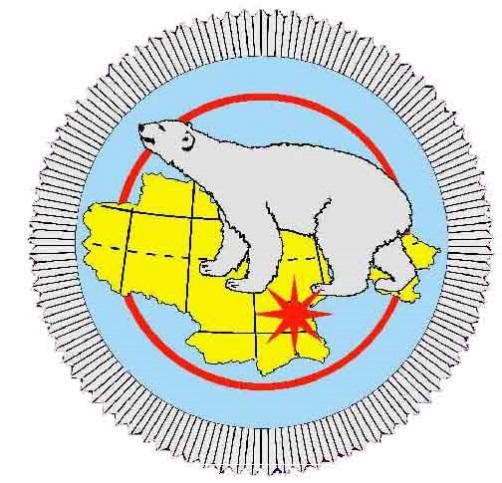 СЧЕТНАЯ ПАЛАТА ЧУКОТСКОГО АВТОНОМНОГО ОКРУГАБ Ю Л Л Е Т Е Н Ь№ 3г.Анадырь2019 годСОДЕРЖАНИЕ1. Отчет по результатам контрольного мероприятия «Проверка законности и результативности (эффективности и экономности) использования субсидии, предоставленной из окружного бюджета на компенсацию организациям - региональным операторам недополученных доходов, связанных с предоставлением населению коммунальных услуг (ресурсов) по тарифам, не обеспечивающим возмещение издержек» в 2018 году» ……………………..…...32. Отчет о результатах контрольного мероприятия «Проверка законности и результативности (эффективности и экономности) использования межбюджетных трансфертов, предоставленных из окружного бюджета бюджету Анадырского муниципального района в 2018 году»…………….........193. Отчет о результатах экспертно-аналитического мероприятия «Анализ эффективности предоставленных налоговых льгот резидентам территории опережающего социально-экономического развития «Чукотка» и свободного порта Владивосток в Чукотском автономном округе в 2017-2018 годах»..…....344. Заключение по результатам анализа, проведенного в ходе экспертно-аналитического мероприятия «Оперативный контроль исполнения Закона Чукотского автономного округа «О бюджете Чукотского территориального фонда обязательного медицинского страхования» за I полугодие 2019 года»...505. Заключение по результатам анализа, проведенного в ходе экспертно-аналитического мероприятия «Оперативный контроль исполнения Закона Чукотского автономного округа «Об окружном бюджете на 2019 год и на плановый период 2020 и 2021 годов» за I полугодие 2019 года»……………….55Отчетпо результатам контрольного мероприятия«Проверка законности и результативности (эффективности и экономности) использования субсидии, предоставленной из окружного бюджета на компенсацию организациям - региональным операторам недополученных доходов, связанных с предоставлением населению коммунальных услуг (ресурсов) по тарифам, не обеспечивающим возмещение издержек» в 2018 году» г. Анадырь								           30 августа 2019 года1. Основание для проведения контрольного мероприятия: пункт 1.13. Плана работы Счетной палаты Чукотского автономного округа на 2019 год.    2. Предмет контрольного мероприятия: процесс использования средств окружного бюджета, предоставленных в виде субсидий на компенсацию организациям - региональным операторам недополученных доходов, связанных с предоставлением населению коммунальных услуг (ресурсов) по тарифам, не обеспечивающим возмещение издержек.	3. Цели контрольного мероприятия:3.1 Установить законность предоставления и использования средств окружного бюджета на компенсацию организациям - региональным операторам недополученных доходов, связанных с предоставлением населению коммунальных услуг (ресурсов) по тарифам, не обеспечивающим возмещение издержек.3.2  Установить результативность (эффективность) использования средств окружного бюджета, выделенных на компенсацию организациям - региональным операторам недополученных доходов, связанных с предоставлением населению коммунальных услуг (ресурсов) по тарифам, не обеспечивающим возмещение издержек.По результатам контрольного мероприятия оформлен акт от 22 августа 2019 года, который подписан руководителем Департамента без разногласий. 4. Объект контрольного мероприятия: Департамент промышленной политики Чукотского автономного округа (далее – Департамент).5. Проверяемый период деятельности: 2018 год6. Сроки проведения контрольного мероприятия: с 24 июля по 22 августа 2019 года.7. Краткая характеристика проверяемой сферы:  Приказом Министерства природных ресурсов и экологии Российской Федерации от 14 августа 2013 года №298 утверждена Комплексная стратегия обращения с твердыми коммунальными (бытовыми) отходами в Российской Федерации (далее – Комплексная стратегия) предметом которой являются отходы, которые образуются в многоквартирных и индивидуальных жилых домах в результате потребления товаров (продукции) физическими лицами и включают также товары (продукцию), использованные физическими лицами в целях удовлетворения личных потребностей и утратившие свои потребительские свойства.Главной целью Комплексной стратегии является предотвращение вредного воздействия твердых коммунальных отходов на здоровье человека и окружающую среду.Полномочия субъектов Российской Федерации в области обращения с отходами, установлены статьей 6 Федерального закона от 24 июня 1998 года №89-ФЗ «Об отходах производства и потребления» (далее – Закон №89-ФЗ).Постановлением Правительства Чукотского автономного округа от         28 октября 2016 года №549 «Об уполномоченных органах государственной власти Чукотского автономного округа в области обращения с отходами» (далее – Постановление №549) исполнительными органами государственной власти Чукотского автономного округа на реализацию отдельных полномочий  в области обращения с отходами определены Департамент и Комитет государственного регулирования цен и тарифов Чукотского автономного округа (далее – Комитет цен).В нарушение статьи 6 Закона №89-ФЗ, Постановления №549, Департаментом в 2018 году не была организована  деятельность по раздельному накоплению и сбору твердых коммунальных отходов на территории Чукотского автономного округа. В проверяемом периоде раздельный сбор твердых коммунальных отходов (далее - ТКО) региональными операторами на территории Чукотского автономного округа не осуществлялся. В нарушение пункта 3 статьи 12 Закона 89-ФЗ в 2018 году региональными операторами и органами местного самоуправления Чукотского автономного округа не осуществлялся мониторинг состояния и загрязнения окружающей среды в местах размещения отходов. Конкурсный отбор региональных операторов по обращению с твердыми коммунальными отходамиТерриториальная схема в области обращения с отходами, в том числе с твёрдыми коммунальными отходами в Чукотском автономном округе, утверждена  Приказом Департамента промышленной и сельскохозяйственной политики Чукотского автономного округа от 27 сентября 2016 года № 553/1-од (далее – Территориальная схема). В соответствии с Территориальной схемой, на территории округа выделены 24 зоны деятельности региональных операторов. Конкурсный отбор региональных операторов по обращению с твердыми коммунальными отходами осуществлялся Департаментом в соответствии с Правилами проведения уполномоченными органами исполнительной власти субъектов Российской Федерации конкурсного отбора региональных операторов по обращению с твёрдыми коммунальными отходами, утвержденными Постановлением Правительства Российской Федерации от       5 сентября 2016 года №881. По итогам проведения конкурсных процедур организациям присвоены статусы региональных операторов по обращению с ТКО, Департаментом заключены соглашения об организации деятельности по обращению с ТКО с организациями, получившими статус регионального оператора. В соответствии  со  статьей 24.6 Закона №89-ФЗ статус регионального оператора организациям присвоен на десять лет.В нарушение подпункта 3.12 пункта 3 Порядка заключения соглашения между Департаментом и региональным оператором по обращению с ТКО, утвержденного Приказом Департамента от 2 августа 2017 года №31 в заключенных Соглашениях об организации деятельности по обращению с ТКО отсутствует раздел 7 «Приложения», в котором, в числе прочих, отражаются сведения о расположении в зоне деятельности регионального оператора земельных участков (с указанием их кадастровых номеров и собственников). Информация об организациях - региональных операторах, зонах их деятельности отражена в таблице 1.Таблица 1*Региональному оператору  ООО «Анадырская транспортная компания» (10 зона) субсидия из окружного бюджета на компенсацию  недополученных доходов, связанных с предоставлением населению коммунальных услуг (ресурсов) по тарифам, не обеспечивающим возмещение издержек в 2018 году не предоставлялась.Для региональных операторов, осуществляющих деятельность по обращению с ТКО на территории Чукотского автономного округа, лицензиями на осуществление деятельности по сбору, транспортированию, обработке, утилизации, обезвреживанию, размещению отходов предусмотрен перечень отходов IV класса опасности.Размещение (накопление) ТКО осуществлялось региональными операторами на территории Чукотского автономного округа на земельных участках, находящихся в муниципальной собственности.В конкурсной документации (приложение №4) отражены проводимые на момент осуществления конкурсного отбора мероприятия либо по оформлению и регистрации земельных участков за границами населённых пунктов, либо по переводу земель из категории «земли лесного фонда» в категорию, соответствующую назначению и фактическому использованию земельного участка. Однако Департаментом не представлены результаты реализации мероприятий по оформлению, регистрации и (или) переводу земель.Кроме того, выявлено, что разделом 4 «Места накопления отходов» Территориальной схемы также предусмотрены мероприятия по оформлению и регистрации новых земельных участков под объекты размещения ТКО за границами населённых пунктов Чукотского автономного округа и по переводу земель из категории «земли лесного фонда». Однако информация о земельных участках, на которых размещены объекты накопления ТКО, в Территориальной схеме на момент проведения проверки не обновлена. При проверке правоустанавливающих документов на земельные участки, предоставленных региональным операторам для размещения ТКО, установлено, что из 41 объекта размещения ТКО в населённых пунктах Чукотского автономного округа:- 10 объектов находятся на землях промышленности, энергетики, транспорта, связи, радиовещания, телевидения, информатики, землях для обеспечения космической деятельности, землях обороны, безопасности и землях иного специального назначения (далее – земли промышленности);- 3 объекта находятся на землях лесного фонда;- 28 объектов находятся на землях населённых пунктов. В нарушение пункта 5 статьи 12 Закона №89-ФЗ, 31 объект размещения ТКО находится на землях лесного фонда и землях населённых пунктов.В проверяемом периоде региональными операторами ООО «Андезит», ООО «РТК» 7 объектов использовались в отсутствие действующих договоров аренды земельных участков с их собственниками.Пунктом 4 статьи 13.4 Закона №89-ФЗ установлены требования к местам (площадкам) накопления отходов, в соответствии с которыми органы местного самоуправления определяют схему размещения мест (площадок) накопления ТКО и осуществляют ведение реестра мест (площадок) накопления ТКО, который должен содержать данные о местонахождении мест (площадок) накопления ТКО и их собственниках.  В нарушение пункта 4 статьи 13.4 Закона №89-ФЗ, органами местного самоуправления реестры мест (площадок) накопления ТКО в 2018 году не велись (пояснительная записка начальника отдела обращения с отходами Комитета природных ресурсов  от 8 августа 2018 года).Пунктом 7 статьи 12 Закона №89-ФЗ запрещается размещение отходов на объектах, не внесённых в государственный реестр объектов размещения отходов (далее – ГРОРО). В то же время пунктами 2.1 и 8 статьи 29.1 Закона №89-ФЗ предусмотрено, что данный запрет до 1 января 2023 года не распространяется на объекты, имеющие заключения федерального органа исполнительной власти, осуществляющего функции по выработке и реализации государственной политики и нормативно-правовому регулированию в сфере охраны окружающей среды, о возможности использования указанных объектов для размещения ТКО по решению уполномоченного органа исполнительной власти субъекта Российской Федерации и включённые в перечень объектов размещения ТКО на территории субъекта Российской Федерации (далее – Заключение о возможности использования объектов для размещения ТКО) . На момент проведения проверки, объекты размещения (накопления) ТКО, на территории Чукотского автономного округа не внесены в ГРОРО. Заключение о возможности использования объектов для размещения ТКО Департаментом проверке не представлены. Таким образом, фактическое использование объектов для размещения ТКО является несанкционированной свалкой.8. По результатам контрольного мероприятия установлено следующее.8.1. Законность предоставления и использования средств окружного бюджета на компенсацию организациям - региональным операторам недополученных доходов, связанных с предоставлением населению коммунальных услуг (ресурсов) по тарифам, не обеспечивающим возмещение издержек.В целях реализации Закона №89-ФЗ, Комплексной стратегии, Постановлением Правительства Чукотского автономного округа от 12 июля 2017 года №279 утверждена Региональная программа в области обращения с отходами, в том числе с твердыми коммунальными отходами, в Чукотском автономном округе на 2017-2021 годы (далее – Региональная программа).Согласно паспорту Региональной программы, ее целью является создание и развитие комплексной эффективной системы обращения с ТКО, минимизация их вреда для населения и окружающей среды и создания условий для приведения коммунальной инфраструктуры в соответствие со стандартами качества, обеспечивающими комфортные условия проживания населения.По прогнозным оценкам Департамента реализация мероприятий Региональной программы в 2018 году позволит достигнуть следующих целевых индикаторов и показателей (далее - показатели):Данные о фактическом исполнении показателей в 2018 году Департаментом не представлены, о чем составлен Акт о непредставлении документов должностным лицам Счетной палаты Чукотского автономного округа от 31 июля 2018 года №1. В соответствии с Законом Чукотского автономного округа от 27 мая 2019 года №46-ОЗ «Об исполнении окружного бюджета за 2018 год», мероприятие «Субсидии на разработку проектно-сметной документации на строительство (реконструкцию) полигонов твердых коммунальных отходов (Межбюджетные трансферты)» Государственной программы «Развитие жилищного хозяйства и водохозяйственного комплекса Чукотского автономного округа на 2016-2020 годы» в 2018 году не выполнялось и предусмотренные бюджетные средства в сумме 16 104,7 тыс. рублей не использованы.  Нормативы накопления твердых коммунальных отходов на территории Чукотского автономного округа, утвержденные приказом Департамента от 31 августа 2017 года №35, установлены Департаментом с нарушением  пунктов 11-14 Правил определения нормативов накопления твердых коммунальных отходов, утвержденных Постановлением Правительства Российской Федерации от 4 апреля 2016 года №269 (далее – Правила определения нормативов ТКО), о чем свидетельствует Представление от 8 июля 2019 года №7-8/3059/2019, внесенное Прокуратурой Чукотского автономного округа в адрес Комитета природных ресурсов и экологии Чукотского автономного округа (далее – Комитет природных ресурсов).В проверяемом периоде Департамент  исполнял функции ответственного исполнителя Подпрограммы «Государственная поддержка жилищно-коммунального хозяйства» (далее – Подпрограмма) Государственной программы «Развитие жилищно-коммунального хозяйства и водохозяйственного комплекса Чукотского автономного округа на 2016-2021 годы» (в редакции от 25 декабря 2018 года), утвержденной Постановлением Правительства Чукотского автономного округа от 29 февраля 2016 года №92 (далее – Госпрограмма №92).Законом Чукотского автономного округа от 28 ноября 2017 года №87-ОЗ «Об окружном бюджете на 2018 год и на плановый период 2019 и 2020 годов» (в редакции от 21 декабря 2018 года) (далее – Закон №87-ОЗ) предусмотрены бюджетные ассигнования на реализацию основного мероприятия «Субсидии на компенсацию  организациям – региональным операторам недополученных доходов, связанных с предоставлением населению коммунальных услуг (ресурсов) по тарифам, не обеспечивающим возмещение издержек» (далее – Субсидия) (КБК 902 05 02 08 1 03 61 070 800) в объеме 32 421,2 тыс. рублей. Порядок предоставления субсидии на компенсацию ресурсоснабжающим организациям недополученных доходов, связанных с предоставлением населению коммунальных услуг (ресурсов) по тарифам, не обеспечивающим возмещение издержек и субсидии на компенсацию организациям – региональным операторам недополученных доходов, связанных с предоставлением населению коммунальных услуг (ресурсов) по тарифам, не обеспечивающим возмещение издержек утвержден Постановлением Правительства Чукотского автономного округа от 11 января 2018 года №2 (далее – Порядок 2). В рамках контрольного мероприятия установлено несоответствие отдельных положений  Порядка 2 Общим требованиям к нормативным правовым актам, муниципальным правовым актам, регулирующим предоставление субсидий юридическим лицам (за исключением субсидий государственным (муниципальным) учреждениям), индивидуальным предпринимателям, а также физическим лицам – производителям товаров, работ, услуг, утвержденным Постановлением Правительства Российской Федерации от 6 сентября 2016 года №887  (далее - Общие требования).В нарушение статьи 78 Бюджетного кодекса Российской Федерации, Порядком 2 предусмотрена выплата субсидий до возникновения недополученных доходов (являющееся фактическим авансированием  предстоящих расходов), связанных с предоставлением населению коммунальных услуг (ресурсов) по тарифам, не обеспечивающим возмещение издержек и недополученных доходов, исходя из планового объема услуг (ресурсов) с целью погашения кредиторской задолженности и оплаты получателем субсидии текущих расходов по основной деятельности.Счетной палатой Чукотского автономного округа, при проведении финансово-экономической экспертизы проекта Порядка 2, в адрес Департамента направлялись заключения и письма с указанием на вышеуказанные нарушения действующего законодательства, однако, в проверяемом периоде нарушения Департаментом не устранены. Бездействие Департамента, в части устранения нарушений при разработке Порядка 2 способствовало заключению соглашений с региональными операторами на предоставление Субсидии, а также предоставлению самой Субсидии с нарушением действующего бюджетного законодательства.Указанные несоответствия отдельных положений Порядка 2 Общим требованиям влекут широкие пределы дискреционных полномочий, предоставленных Департаменту, вследствие осуществления которых в 2018 году имелась возможность незаконного предоставления региональным операторам Субсидии.Данные факты свидетельствуют о наличии коррупциогенных факторов при предоставлении средств Субсидии региональным операторам в 2018 году.В проверяемом периоде Субсидия предоставлялась 9-ти региональным операторам, в том числе: МП ЖКХ Билибинского МР; ООО «РТК»;  МП «ЧРКХ», ООО «Андезит», МП «Провиденское ЖКХ», МУП ЖКХ «Иультинское», ООО «Сервис Групп», МУП МО ЧМР «Айсберг», ООО «Полигон». В соответствии с Порядком 2 Департаментом с региональными операторами в 2018 году заключено девять соглашений на предоставление Субсидий из окружного бюджета в общем объеме 32 147,2 тыс. рублей.Форма всех 9-ти соглашений не соответствует Типовой форме  соглашения (договора) о предоставлении из окружного бюджета субсидии юридическому лицу (за исключением государственного учреждения), индивидуальному предпринимателю, физическому лицу – производителю товаров, работ, услуг на возмещение затрат (недополученных доходов) в связи с производством (реализацией) товаров, выполнением работ, оказанием услуг, утвержденной Приказом Департамента финансов, экономики и имущественных отношений Чукотского автономного округа от 29 декабря 2016 года №130 (далее – Типовая форма).В нарушение пункта 5 статьи 78 Бюджетного кодекса Российской Федерации, пункта 6 Типовой формы, при заключении соглашений с региональными операторами Департамент не включил пункт о согласии Получателя на осуществление Департаментом и органами государственного финансового контроля проверок соблюдения Получателем условий, целей и порядка предоставления Субсидии. В результате чего, рабочей группе Счетной палаты Чукотского автономного округа не представилось возможным осуществить  плановую встречную проверку законности и результативности использования Субсидии, предоставленной в 2018 году из окружного бюджета на компенсацию недополученных доходов ООО «РТК».Для заключения соглашений о предоставлении Субсидий региональными операторами в Департамент представлялись документы, установленные пунктом 2.2. раздела 2 Порядка 2, которые являлись основанием для их заключения. В нарушение подпункта 1 пункта 2.2 раздела 2  Порядка 2, Департаментом заключены соглашения с региональными операторами о предоставлении Субсидии:-  с ООО «Андезит» в отсутствие копий документов, удостоверяющих права (полномочия) представителя Получателя Субсидии, копий документов, подтверждающих правовые основания владения и пользования Получателем Субсидии зданиями, сооружениями, машинами и оборудованием, необходимыми при предоставлении населению коммунальной услуги по обращению с ТКО;- с МП «ЧРКХ», МП «Провиденское ЖКХ»,  МУП  ЖКХ «Иультинское» в отсутствие копий документов подтверждающих правовые основания владения и пользования Получателем Субсидии зданиями, сооружениями, машинами и оборудованием, необходимыми при предоставлении населению коммунальной услуги по обращению с ТКО.Субсидия перечислялась Департаментом региональным операторам в пределах утвержденных лимитов бюджетных обязательств, предусмотренных на 2018 год, информация приведена в таблице 2.Таблица 2(тыс. рублей)В проверяемом периоде Департаментом Субсидия перечислена региональным операторам в сумме 20 135,7 тыс. рублей (65,1%), что на 12 285,5 тыс. рублей меньше утвержденных лимитов бюджетных обязательств.Согласно форме 0503169 бухгалтерской отчетности «Сведения по дебиторской и кредиторской задолженности» на 31 декабря 2018 года Департаментом  образована кредиторская задолженность перед региональными операторами в размере 11 777,2 тыс. рублей, в том числе:	- МУП МО ЧМР «Айсберг» - 782,9 тыс. рублей;	- МП ЖКХ Билибинского МР - 1 907,5 тыс. рублей; 	- МП «ЧРКХ» - 1 619,4 тыс. рублей;	- МП «Провиденское ЖКХ» - 3 512,8 тыс. рублей;	- ООО «Андезит» - 926,5 тыс. рублей;	- ООО «Полигон» - 665,6 тыс. рублей;	- ООО «Сервис Групп» - 384,6 тыс. рублей;	- ООО «РТК» - 1 977,9 тыс. рублей.Кредиторская задолженность образовалась  по причине отсутствия необходимого объема средств на едином счете бюджета в связи со значительным сокращением поступлений собственных доходов в окружной бюджет в 2018 году. В январе 2019 года кредиторская задолженность Департаментом была полностью погашена.Несмотря на то, что Субсидия предназначена на компенсацию региональным операторам недополученных доходов, фактически Департамент осуществлял им возмещение затрат. Так, Департамент в 2018 году предоставил авансом МУП ЖКХ «Иультинское» 1 105,6 тыс. рублей (или 14,3 % от общего объема финансирования МУП ЖКХ «Иультинское»).В результате перечисления в 2018 году Департаментом Субсидии МУП ЖКХ «Иультинское» в размере, превышающем потребность, на 1 января 2019 года образована дебиторская задолженность на сумму 392,8 тыс. рублей.В нарушение пункта 6.2 раздела 6 Порядка 2, Департаментом не велась  работа по возврату (взысканию) дебиторской задолженности.В нарушение пункта 6.1 раздела 6 Порядка 2, возврат излишне полученной суммы Субсидии МУП ЖКХ «Иультинское»  на 1 марта 2019 года не произведен. С 1 марта 2019 года дебиторская задолженность МУП ЖКХ «Иультинское»  передана Комитету природных ресурсов, который является правопреемником прав и обязанностей Департамента по мероприятию «Субсидии на компенсацию организациям - региональным операторам недополученных доходов, связанных с предоставлением населению коммунальных услуг (ресурсов) по тарифам, не обеспечивающим возмещение издержек». Дебиторская задолженность МУП ЖКХ «Иультинское», образованная  перед Департаментом на 31.12.2018 года  в сумме 392,8 тыс. рублей, на 1 августа 2019 года не погашена.Пунктом 4.2 раздела 4 Порядка 2 установлено, что получатель Субсидии направляет  в Департамент копии счетов – фактур и актов об оказании услуг или копии универсальных документов, а также иные отчеты (документы) по формам, установленным Соглашением.	В нарушение пункта 4.2 раздела 4 Порядка 2 региональными операторами не представлены в Департамент в 2018 году отчетные документы: 	- копии счетов – фактур и актов об оказании услуг  ООО «Андезит»,  ООО «Сервис Групп»;	- копии счетов - фактур ООО «Полигон», ООО «РТК». В нарушение пункта 4.2  раздела 4 Порядка 2, проверкой установлен факт предоставления Департаментом Субсидии региональным операторам, фактические расходы которых не подтверждены в размере 11 691,0 тыс. рублей, в том числе:	ООО «Андезит» - 5 471,7 тыс. рублей,	ООО «Сервис Групп» - 1 537,2 тыс. рублей;	ООО «Полигон» - 4 682,1 тыс. рублей.	Кроме того, установлено завышение объемов оказываемых услуг, в результате чего Департаментом неправомерно предоставлена Субсидия в сумме  868,08 тыс. рублей.	По отчетам, представленным в Департамент ООО «РТК», общий объем услуг составил 453,80 куб. м. из них, за ноябрь  - 226,90 куб.м, за декабрь – 226,90 куб. м. При проведении анализа данной отчетности, установлено, что из 193 актов выполненных работ, представленных ООО «РТК» в Департамент для подтверждения фактических затрат, 23 акта представлены в нечитаемом виде, что является основанием для отказа в их рассмотрении и принятии к учету.Таким образом, ООО «РТК» документально подтверждены объемы фактически предоставленной услуги населению по обращению с ТКО – 270,87 куб.м, информация приведена в таблице 3.Таблица 3(тыс. руб.)	Следовательно, Субсидия сумме 12 559,0 тыс. рублей предоставлена Департаментом региональным операторам неправомерно.	Департамент, в целях осуществления контроля целевого использования представленных субсидий не воспользовался установленным правом востребования необходимых документов для подтверждения недополученных доходов.             		В нарушение статьи 158 Бюджетного кодекса Российской Федерации, Департаментом, как главным распорядителем бюджетных средств окружного бюджета, в полной мере не реализованы полномочия по осуществлению контроля по проверке соблюдения условий, целей и порядка предоставления субсидий, выделенных из окружного бюджета региональным операторам на  возмещение недополученных доходов, связанных с предоставлением населению коммунальных услуг (ресурсов) по тарифам, не обеспечивающим возмещение издержек.Государственное регулирование единых тарифов на услугу региональных операторов по обращению с ТКОНа территории Чукотского автономного округа государственное регулирование предельных тарифов в области обращения с твердыми коммунальными отходами в 2018 году осуществлялось уполномоченным органом - Комитетом цен на основании Положения, утвержденного Постановлением Правительства Чукотского автономного округа от 7 июня 2007 года №75 (далее – Постановление №75).Однако, в ходе проверки выявлено, что Постановлением №75 Комитет цен не наделен полномочиями по установлению тарифов в области обращения с твердыми коммунальными отходами для населения.Также установлено, что в 2018 году в отсутствие полномочий Комитетом цен осуществлен расчет плановых убытков региональных операторов связанных с предоставлением услуг населению по тарифам не обеспечивающим возмещение издержек для включения их в расходы окружного бюджета.Комитетом цен расчет единого тарифа регионального оператора по обращению с ТКО (далее – тариф) на 2018 год осуществлен исходя из необходимой валовой выручки регионального оператора и объема отходов, который отражен в конкурсной документации отбора региональных операторов по обращению с ТКО и определен по нормативу, установленному Департаментом с нарушением действующего законодательства (Представление Прокуратуры Чукотского автономного округа от 8 июля 2019 года №7-8/3059/2019). В целях недопущения резкого роста платы граждан за коммунальные услуги и обеспечения доступности тарифов для населения за коммунальную услугу по обращению с ТКО, Комитетом цен тарифы для категории потребителей «прочие» установлены на уровне экономически обоснованных тарифов, а для категории потребителей «население» ниже уровня экономически обоснованных тарифов. В то же время, по некоторым населенным пунктам Комитетом цен тарифы для категории потребителей «население» установлены выше или на уровне тарифа для категории потребителей «прочие».Проверкой установлено, что максимальный тариф (2 023,64 рублей/м3) для категории потребителей «население», установленный для жителей сельского поселения Амгуэма, в 2,8 раза превышает минимальный тариф                   (712,06 рублей/м3), установленный для жителей городского поселения Билибино. При определении размеров тарифов на 2018 год, единый подход к расчету тарифов для категории потребителей «население» Комитетом цен не разработан и в ходе проверки  Счетной палате Чукотского автономного округа не представлен.8.2. Результативность (эффективность) использования средств окружного бюджета, выделенных на компенсацию организациям - региональным операторам недополученных доходов, связанных с предоставлением населению коммунальных услуг (ресурсов) по тарифам, не обеспечивающим возмещение издержек.  В ходе контрольного мероприятия установлено, что Департаментом в 2018 году использовано неправомерно бюджетных средств в сумме 12 559,0 тыс. рублей, что составляет 38,7% от общей суммы Субсидии предусмотренной Законом №87-ОЗ. 	Расчет показателей эффективности реализации государственных программ осуществляется в целом по государственной программе и в разрезе каждой подпрограммы в соответствии с критериями, установленными  пунктом 6.3 раздела 6 Порядка разработки, реализации и оценки эффективности государственных программ Чукотского автономного округа, утвержденным Постановлением Правительства Чукотского автономного округа от 10 сентября 2013 года №359 (далее - Постановление 359). Однако, в Госпрограмме №92 по мероприятию «Субсидии на компенсацию организациям - региональным операторам недополученных доходов, связанных с предоставлением населению коммунальных услуг (ресурсов) по тарифам, не обеспечивающим возмещение издержек» Департаментом не установлены целевые индикаторы и показатели, вследствие чего, установить результативность (эффективность) использования средств Субсидии не представляется возможным.9. ВЫВОДЫ:1. В нарушение Закона №89-ФЗ:- статьи 12, на землях лесного фонда и землях населенных пунктов находится 31 объект размещения ТКО;- статьи 6, Департаментом не была организована деятельность по раздельному накоплению и сбору твердых коммунальных отходов на территории Чукотского автономного округа;- статьи 13.4, органами местного самоуправления реестры мест (площадок) накопления ТКО в 2018 году не велись;- статьи 12, региональными операторами и органами местного самоуправления Чукотского автономного округа в 2018 году  не осуществлялся мониторинг состояния и загрязнения окружающей среды в местах размещения отходов. 2. Пунктом 7 статьи 12 Закона №89-ФЗ запрещается размещение отходов на объектах, не внесённых ГРОРО. Все объекты размещения (накопления) ТКО, на территории Чукотского автономного округа не внесены в ГРОРО. Таким образом, фактическое использование объектов для размещения ТКО является несанкционированной свалкой.3. В 2018 году ООО «Андезит»  и ООО «РТК»  семь объектов размещения ТКО использовались в отсутствие действующих договоров аренды земельных участков с их собственниками. 4.  Нормативы накопления твердых коммунальных отходов на территории Чукотского автономного округа, установлены Департаментом с нарушением  пунктов 11-14 Правил определения нормативов ТКО.5. Комитетом цен расчет тарифа на 2018 год осуществлен исходя из необходимой валовой выручки регионального оператора и объема отходов,  который определен по нормативу, установленному Департаментом с нарушением действующего законодательства.6. Комитетом цен, в отсутствие полномочий:-осуществлен расчет плановых убытков региональных операторов связанных с предоставлением услуг населению по тарифам не обеспечивающим возмещение издержек для включения их в расходы окружного бюджета;- установлены тарифы для категории потребителей «население» на 2018 год.При определении размеров тарифов на 2018 год, единый подход к расчету тарифов для категории потребителей «население» Комитетом цен не разработан. 7. В 2018 году Департаментом Субсидии региональным операторам предоставлялись в соответствии с Порядком 2, отдельные положения которого противоречат Общим требованиям.Несоответствия отдельных положений Порядка 2 Общим требованиям влекут широкие пределы дискреционных полномочий, предоставленных Департаменту, вследствие осуществления которых в 2018 году имелась возможность незаконного предоставления региональным операторам Субсидии. Данные факты свидетельствуют о наличии коррупциогенных факторов при предоставлении средств Субсидии региональным операторам в 2018 году.8. Порядком 2 и соглашениями на предоставление субсидий предусмотрено авансирование расходов, что не соответствует нормам статьи 78 Бюджетного кодекса Российской Федерации, а также цели предоставления Субсидии  (возмещение недополученных доходов региональным операторам).9. Формы 9-ти соглашений не соответствуют Типовой форме.                    В нарушение пункта 5 статьи 78 Бюджетного кодекса Российской Федерации, пункта 6 Типовой формы, при заключении соглашений с региональными операторами Департамент не включил пункт о согласии Получателя на осуществление Департаментом и органами государственного финансового контроля проверок соблюдения Получателем условий, целей и порядка предоставления Субсидии. В результате чего, рабочей группе Счетной палаты Чукотского автономного округа не представилось возможным осуществить  плановую встречную проверку законности и результативности использования Субсидии, предоставленной в 2018 году из окружного бюджета на компенсацию ООО «РТК».10. Департаментом, в отсутствие необходимых документов, в нарушение пункта 2.2 раздела 2 Порядка №2, заключены четыре соглашения о предоставлении Субсидии.11. В нарушение пункта 4.2 раздела 4 Порядка 2, четырем региональным операторам, без подтверждения ими фактических расходов, Департаментом неправомерно предоставлена Субсидия на общую сумму 12 559,0 тыс. рублей. 12. В 2018 году Департамент предоставил авансом МУП ЖКХ «Иультинское» 1 105,6 тыс. рублей (или 14,3% от общего объема финансирования МУП ЖКХ «Иультинское»).13. В нарушение раздела 6 Порядка 2, Департаментом:- не велась работа по возврату дебиторской задолженности в размере 392,8 тыс. рублей МУП ЖКХ «Иультинское»;- возврат излишне полученной суммы Субсидии МУП ЖКХ  «Иультинское» в размере 392,8  на 1 марта 2019 года не произведен (данная дебиторская задолженность на время проведения проверки не погашена).14. Департамент в течение всего проверяемого периода, в целях осуществления контроля не воспользовался установленным правом востребования первичных документов, подтверждающих целевое использование субсидий.15. В нарушение статьи 158 Бюджетного кодекса Российской Федерации, Департаментом, как главным распорядителем бюджетных средств окружного бюджета, в полной мере не реализованы полномочия по осуществлению контроля соблюдения условий, целей и порядка предоставления субсидий, выделенных из окружного бюджета региональным операторам на  возмещение недополученных доходов, связанных с предоставлением населению коммунальных ресурсов (услуг) по тарифам, не обеспечивающим возмещение издержек, что привело к финансовым нарушениям при предоставлении и использовании субсидий.16. В нарушение Постановления 359, Департаментом не установлены целевые индикаторы и показатели Госпрограммы №92.10. ПРЕДЛОЖЕНИЯ1.Утвердить отчет по результатам контрольного мероприятия «Проверка законности и результативности (эффективности и экономности) использования субсидии, предоставленной из окружного бюджета на компенсацию организациям - региональным операторам недополученных доходов, связанных с предоставлением населению коммунальных услуг (ресурсов) по тарифам, не обеспечивающим возмещение издержек» в 2018 году.  2. Отчет направить Думе и Губернатору Чукотского автономного округа.3. Направить Представление Счетной палаты Чукотского автономного округа в адрес Департамента промышленной политики Чукотского автономного округа.4. Направить информационные письма Правительству Чукотского автономного округа, Комитету природных ресурсов и экологии Чукотского автономного округа и органам местного самоуправления муниципальных образований Чукотского автономного округа.5. Направить информационное письмо в Прокуратуру Чукотского автономного округа по факту наличия  коррупциогенных факторов при использовании средств окружного бюджета.Начальник Инспекции №3                                                                    Е.А.ПрокловаОтчет о результатах контрольного мероприятия «Проверка законности и результативности (эффективности и экономности) использования межбюджетных трансфертов, предоставленных из окружного бюджета бюджету Анадырского муниципального района в 2018 году»(утвержден Коллегией Счетной палаты Чукотского автономного округа(протокол от 12 сентября 2019 года №16)1. Основание для проведения контрольного мероприятия: Пункт 1.9. Плана работы Счетной палаты Чукотского автономного округа на 2019 год, утвержденного решением Коллегии Счетной палаты Чукотского автономного округа (протокол от 28 декабря 2018 года №29).2. Предмет контрольного мероприятия:Деятельность муниципального образования по управлению и распоряжению средствами окружного бюджета, предоставленных в виде межбюджетных трансфертов.3. Цели контрольного мероприятия:Установить соблюдение муниципальным образованием законности и принципов результативности (эффективности) использования межбюджетных трансфертов, предоставленных из окружного бюджета.3.1. Вопросы контрольного мероприятия:1. Соблюдение требований действующего законодательства и иных нормативных правовых актов Российской Федерации и Чукотского автономного округа, а также муниципальных правовых актов при осуществлении бюджетного процесса в Анадырском муниципальном районе.2. Законность и результативность использования межбюджетных трансфертов, предоставленных из окружного бюджета.3. Соблюдение действующего законодательства в сфере закупок товаров, работ и услуг при заключении муниципальных контрактов.4. Объекты контрольного мероприятия: 1. Администрация Анадырского муниципального района (далее – Администрация);2. Управление финансов, экономики и имущественных отношений Администрации Анадырского муниципального района (далее – Управление финансов);3. Управление социальной политики Администрации Анадырского муниципального района (далее – Управление социальной политики);4. Муниципальное бюджетное дошкольное образовательное учреждение «Детский сад комбинированного вида «Радуга» поселка Беринговского» (далее – Детский сад «Радуга»);5. Муниципальное бюджетное общеобразовательное учреждение «Центр образования поселка Угольные Копи» (далее – Центр образования).5. Проверяемый период деятельности: 2018 год.6. Срок проведения контрольного мероприятия: с 14 августа по 3 сентября 2019 года.7. Краткая характеристика проверяемой сферы использования государственных средств и деятельности объектов проверкиАдминистрация является исполнительно-распорядительным органом местного самоуправления, наделенным полномочиями по решению вопросов местного значения и полномочиями для осуществления отдельных государственных полномочий, переданных органам местного самоуправления Анадырского муниципального района федеральными законами и законами Чукотского автономного округа, осуществляет свою деятельность в соответствии с Уставом (утвержден Решением Совета депутатов Анадырского муниципального района от 16 декабря 2008 года №45 (в редакции от 24 апреля 2019 года №186) с 1 января 2009 года. Руководит Администрацией на принципах единоначалия Глава Администрации. Структуру Администрации составляют отраслевые (функциональные) управления, комитеты и отделы, непосредственно подчиненные Главе Администрации и структурные подразделения, которые утверждены в качестве юридических лиц, а именно Управление финансов, экономики и имущественных отношений Администрации, которое является финансовым органом Администрации и Управление социальной политики.Управление финансов осуществляет свою деятельность в области бюджета, финансов, экономики, управления муниципальным имуществом и земельными ресурсами муниципального района на основании Положения, утвержденного Решением Совета депутатов Центрального муниципального района от 13 декабря 2008 года №40.Управление социальной политики осуществляет свою деятельность в сферах образования, культуры, физической культуры и спорта, социальной и молодежной политики муниципального района на основании Положения, утвержденного Решением Совета депутатов Центрального муниципального района от 13 декабря 2008 года №41.Администрация, Управление финансов и Управление социальной политики являются юридическими лицами со всеми правами и обязанностями, установленными законодательством.В соответствии ведомственной структурой, утвержденной Решением Совета депутатов от 18 декабря 2017 года №104 «О бюджете Анадырского муниципального района на 2018 год» (далее – Решение о бюджете на 2018 год), Администрация, Управление финансов и Управление социальной политики являются главными администраторами доходов местного бюджета, главными распорядителями средств местного бюджета, главными администраторами источников финансирования дефицита местного бюджета. По результатам контрольного мероприятия установлено следующее1. Соблюдение требований действующего законодательства и иных нормативных правовых актов Российской Федерации и Чукотского автономного округа, а также муниципальных правовых актов при осуществлении бюджетного процесса в Анадырском муниципальном районеБюджетные правоотношения между органами государственной власти и органами местного самоуправления Чукотского автономного округа регулируются Бюджетным кодексом Российской Федерации (далее – Бюджетный кодекс), Федеральным законом Российской Федерации от 6 октября 2003 года №131-ФЗ «Об общих принципах организации местного самоуправления в Российской Федерации», Законом Чукотского автономного округа от 24 апреля 2009 года №48-ОЗ «О методиках распределения субвенций из окружного бюджета», Законом Чукотского автономного округа от 24 мая 2002 года №31-ОЗ «О бюджетном процессе в Чукотском автономном округе», законами об окружном бюджете на очередной финансовый год и другими нормативными правовыми актами Российской Федерации и Чукотского автономного округа.В проверяемом периоде финансово-бюджетная деятельность в Анадырском муниципальном районе осуществлялась в соответствии с Уставом, Положением о бюджетном процессе в Анадырском муниципальном районе, утвержденным Решением Совета депутатов от 10 апреля 2014 года №100, Решением о бюджете на 2018 год, законодательством Российской Федерации и Чукотского автономного округа.Организация исполнения местного бюджета возложена на финансовый орган – Управление финансов. Исполнение бюджета организовано на основе сводной бюджетной росписи, составленной в соответствии с Порядком составления и ведения сводной бюджетной росписи бюджета Анадырского муниципального района и бюджетных росписей главных распорядителей средств, утвержденного приказом Управления финансов от 15 декабря 2015 года №208-од, что соответствует требованиям бюджетного законодательства.В соответствии с ведомственной структурой расходов местного бюджета, утвержденной Решением о бюджете на 2018 год, главными распорядителями бюджетных средств в проверяемом периоде являлись шесть учреждений: Администрация (код ГРБС 805), Управление финансов (803), Управление социальной политики Администрации (851), Совет депутатов (806), Контрольно-счетный орган Анадырского муниципального района (855), Избирательная комиссия Анадырского муниципального района (854).По состоянию на 1 января 2019 года в ведении Анадырского муниципального района находилось 15 учреждений (12 бюджетных, 3 автономных, в том числе 11 образовательных) и 9 муниципальных унитарных предприятий.Финансовое обеспечение деятельности подведомственных муниципальных бюджетных и автономных учреждений, в соответствии с действующим бюджетным законодательством предусмотрено за счет средств субсидий на выполнение муниципального задания, субсидий на иные цели и средств, получаемых от приносящей доход деятельности. Решением Совета депутатов от 13 июня 2019 года №192 утвержден отчет об исполнении бюджета за 2018 год. Основные показатели исполнения местного бюджета за 2018 год приведены в таблице №1.Таблица №1(тыс. рублей)В 2018 году местный бюджет исполнен по доходам в сумме 1 787 144,8 тыс. рублей, по расходам – в сумме 1 803 405,9 тыс. рублей, дефицит составил 16 261,1 тыс. рублей. Муниципальный долг Анадырского муниципального района по состоянию на 01 января 2019 года составил 49 000,0 тыс. рублей – бюджетные кредиты (осуществлен возврат 1 марта 2019 года в сумме 7 000,0 тыс. рублей, срок погашения в сумме 42 000,0 тыс. рублей – 27 декабря 2020 года).Удельный вес налоговых доходов в общем объеме доходов местного бюджета за 2018 год составил 13,7%, доля неналоговых доходов составляет 3,5%.Доля безвозмездных поступлений в общем объеме доходов местного бюджета в 2018 году составила 82,5%.В соответствии с действующим бюджетным законодательством, исполнение расходов местного бюджета осуществлялось в рамках реализации муниципальных программ и непрограммных направлений деятельности.Объем бюджетных ассигнований на реализацию муниципальных программ утвержден на 2018 год в сумме 1 558 707,3 тыс. рублей (83,9% общего объема расходов бюджета), исполнение составило 1 505 752,9 тыс. рублей (или 99,6% плановых показателей). Расходы на реализацию непрограммных направлений деятельности предусмотрены в сумме 298 877,7 тыс. рублей, исполнение составило 297 653,0 тыс. рублей (или 99,6% плановых значений), доля исполненных расходов, не отнесенных к программным мероприятиям составила 16,5% бюджетных расходов.Остатки средств бюджета по состоянию на 1 января 2019 года составили 3 611,1 тыс. рублей, в том числе:- средства местного бюджета – 2 953,2 тыс. рублей; - средства окружного бюджета – 657,9 тыс. рублей. Информация о неиспользованных остатках средств межбюджетных трансфертов, полученных в форме субвенций, субсидий, и подлежащих возврату в окружной бюджет приведена в таблице №2. Таблица №2(тыс. рублей)В соответствии с положениями пункта 5 статьи 242 Бюджетного кодекса неиспользованные остатки средств межбюджетных трансфертов, полученные в форме субвенций и субсидий, имеющие целевое назначение в установленные сроки (в течение первых 15 рабочих дней текущего финансового года) в полном объеме возвращены в доход окружного бюджета (16 и 23 января 2019 года).2. Законность и результативность использования межбюджетных трансфертов, предоставленных из окружного бюджетаВ проверяемом периоде из окружного бюджета местному бюджету предоставлялась государственная поддержка в форме дотаций, субсидий на софинансирование расходных обязательств, субвенций – на исполнение делегированных государственных полномочий.Общий объем средств, полученных Анадырским муниципальным районом из окружного бюджета составил 1 480 392,1 тыс. рублей, средства распределены по направлениям использования между главными распорядителями местного бюджета, расходы составили – 1 479 734,2 тыс. рублей (или 98,3% плановых показателей). В проверяемом периоде бюджетные средства предоставлялись бюджетным и автономным учреждениям в соответствии с Порядком определения объема и условий предоставления субсидии из бюджета Анадырского муниципального района муниципальным бюджетным и автономным учреждениям на возмещение нормативных затрат, связанных с оказанием ими в соответствии с муниципальным заданием муниципальных услуг (выполнением работ), утвержденным Постановлением Администрации Анадырского муниципального района от 30 декабря 2011 года №604 (далее – Порядок предоставления субсидий на выполнение муниципального задания, а также субсидий на иные цели №604).Информация о межбюджетных трансфертах, полученных местным бюджетом из окружного бюджета и их использовании в 2018 году, представлена в таблице №3.Таблица №3(тыс. рублей)Дотации местному бюджету предоставлены на безвозмездной и безвозвратной основе в общей сумме 504 529,3 тыс.рублей, в том числе: на выравнивание бюджетной обеспеченности – 475 182,4 тыс. рублей, на поддержку мер по обеспечению сбалансированности бюджетов – 29 346,9 тыс. рублей.В соответствии с Порядком предоставления дотаций на поддержку мер по обеспечению сбалансированности бюджетов муниципальных районов (городских округов) Чукотского автономного округа, утвержденным Постановлением Правительства Чукотского автономного округа от 22 мая 2015 года №294, между Департаментом финансов, экономики и имущественных отношений Чукотского автономного округа и Администрацией заключено соглашение о предоставлении дотации на поддержку мер по обеспечению сбалансированности бюджета муниципального района, которым предусмотрены условия предоставления дотации и обязанности получателя. Требования, установленные соглашением, Администрацией выполнены.  В 2018 году из окружного бюджета Анадырскому муниципальному району предоставлялись межбюджетные трансферты в форме субсидий на софинансирование расходных обязательств, субвенций на выполнение переданных полномочий. Общий объем средств целевого назначения (субсидии, субвенции) полученный из окружного бюджета составил 975 862,8 тыс. рублей, в том числе субсидии – 269 138,1 тыс. рублей, субвенции – 706 724,7 тыс. рублей.2.1. СубсидииИнформация о субсидиях, полученных из окружного бюджета и их использовании в проверяемом периоде, в разрезе главных распорядителей средств местного бюджета представлена в таблице №4.Таблица №4(тыс. рублей)Средства субсидий предоставлены из окружного бюджета в объеме заявленной потребности (269 138,1 тыс. рублей) и использованы главными распорядителями средств местного бюджета в сумме 268 990,2 тыс. рублей или 98,1% утвержденных плановых назначений.Проверкой охвачено пять видов субсидий на общую сумму 11 242,3 тыс. рублей.В ходе проверки законности и результативности использования субсидий в проверяемом периоде установлены следующие нарушения.1. В нарушение пункта 3 статьи 78 Бюджетного кодекса, отдельные положения Порядка предоставления субсидии субъектам предпринимательской деятельности, осуществляющих деятельность в сельской местности, на возмещение части затрат по оплате коммунальных услуг, утвержденного Постановлением Администрации от 29 апреля 2016 года №262 не соответствуют Общим требованиям к нормативным правовым актам, муниципальным правовым актам, регулирующим предоставление субсидий юридическим лицам (за исключением субсидий государственным (муниципальным) учреждениям), индивидуальным предпринимателям, а также физическим лицам - производителям товаров, работ, услуг, утвержденным Постановлением Правительства Российской Федерации от 6 сентября 2016 года №887.2. В нарушение абзацев 4 и 6 пункта 1 статьи 78.1 Бюджетного кодекса, Порядка предоставления субсидий на выполнение муниципального задания, а также субсидий на иные цели №604, не заключено десять соглашений о предоставлении субсидий на иные цели, в том числе: девять соглашений – на реализацию мероприятий по проведению оздоровительной кампании детей, находящихся в трудной жизненной ситуации на сумму 4 968,6 тыс. рублей, и одно соглашение – на приобретение оборудования и товарно-материальных ценностей для нужд муниципальных образовательных организаций, учреждений культуры и спорта на сумму 101,0 тыс. рублей.Проверкой законности и результативности использования субсидий, предоставленных в 2018 году из окружного бюджета Анадырскому муниципальному району, нарушений не выявлено по следующим видам субсидий:- на финансовую поддержку производства мясной и молочной продукции;- на оказание государственной поддержки молодым семьям на приобретение (строительство) жилья.2.2. СубвенцииИнформация о субвенциях, полученных из окружного бюджета и их использовании в проверяемом периоде, в разрезе главных распорядителей средств местного бюджета представлена в таблице №5.Таблица №5(тыс. рублей)Средства субвенции предоставлены из окружного бюджета в размере заявленной потребности (706 724,7 тыс. рублей) и использованы главными распорядителями средств местного бюджета в сумме 706 214,7 тыс. рублей или 97,3% утвержденных плановых назначений.Проверкой охвачено десять видов субвенций на общую сумму 706 124,4 тыс. рублей.В ходе проверки законности и результативности использования субвенций в проверяемом периоде установлены следующие нарушения.1. В нарушение пункта 5 статьи 69.2 Бюджетного кодекса Положение о формировании муниципального задания, утвержденное Постановлением Администрации от 25 декабря 2015 года №729 (далее – Положение о формировании муниципального задания №729), не определяет: - сроки формирования отчета о выполнении муниципального задания;- правила и сроки возврата субсидии в объеме, который соответствует показателям муниципального задания, которые не были достигнуты (с учетом допустимых (возможных) отклонений), в случае, если муниципальное задание является невыполненным.2. В результате ненадлежащего исполнения возложенных функций ответственными лицами, в 2018 году за счет средств субсидий (полученные в местный бюджет в виде субвенции на получение общедоступного и бесплатного дошкольного, начального общего, основного общего, среднего (полного) общего образования) на выполнение муниципального задания на цели, осуществлены расходы не связанные с выполнением муниципального задания – по оплате штрафов и пеней в сумме 65,0 тыс. рублей, что является нарушением пункта 4 статьи 69.2 и абзаца 3 пункта 1 статьи 78.1 Бюджетного кодекса, Положения о формировании муниципального задания №729.3. В нарушение статьи 140 Бюджетного кодекса и Порядка обращения за получением и выплаты компенсации части платы, взимаемой с родителей (законных представителей) за присмотр и уход за детьми, осваивающими образовательные программы дошкольного образования в образовательных организациях Чукотского автономного округа, осуществляющих образовательную деятельность, утвержденного Постановлением Правительства Чукотского автономного округа от 21 апреля 2017 года №155, за счет субвенции на компенсацию части платы, взимаемой с родителей (законных представителей) за присмотр и уход за детьми, посещающими образовательные организации, реализующие образовательные программы дошкольного образования, неправомерно произведены выплаты компенсации в сумме 612,3 тыс. рублей. на 209 детей.4. В нарушение статьи 78.1 Бюджетного кодекса, Порядка предоставления субсидий на выполнение муниципального задания, а также субсидий на иные цели №604, не заключены соглашения с тринадцатью муниципальными учреждениями о предоставлении субсидий на иные цели (предоставление мер социальной поддержки работникам (специалистам) бюджетной сферы, работающим и проживающим в сельских населенных пунктах, рабочих поселках (поселках городского типа) Чукотского автономного округа на оплату жилого помещения и коммунальных услуг) на сумму 10 368,0 тыс. рублей.Проверкой первичных учетных документов, подтверждающих фактические расходы в 2018 году, произведенные за счет субвенций, предоставленных из окружного бюджета Анадырскому муниципальному району, не выявлено нарушений по следующим видам субвенций:- на осуществление государственных полномочий по государственной регистрации актов гражданского состояния; - на осуществление полномочий по составлению (изменению) списков кандидатов в присяжные заседатели федеральных судов общей юрисдикции в Российской Федерации;- на осуществление государственных полномочий по постановке на учет и учета граждан, имеющих право на получение за счет средств федерального бюджета жилищных субсидий;- на обеспечение деятельности комиссий по делам несовершеннолетних; - на осуществление государственных полномочий по обеспечению деятельности административных комиссий; - на осуществление полномочий по организации проведения мероприятий по отлову и содержанию безнадзорных животных; - на осуществление полномочий по обеспечению детей-сирот и детей, оставшихся без попечения родителей, лиц из числа детей-сирот и детей, оставшихся без попечения родителей, благоустроенными жилыми помещениями специализированного жилищного фонда по договорам найма специализированных жилых помещений.3. Соблюдение действующего законодательства в сфере закупок товаров, работ и услуг при заключении муниципальных контрактовВ целях реализации положений Закона о контрактной системе №44-ФЗ Распоряжениями Администрации Анадырского муниципального района определен уполномоченный орган и утвержден порядок взаимодействия муниципальных заказчиков и уполномоченного органа на осуществления полномочий на определение поставщиков (подрядчиков, исполнителей) для муниципальных заказчиков; утвержден состав Единой комиссии по осуществлению закупок для муниципальных нужд Анадырского муниципального района.Приказом Управления социальной политики создана контрактная служба, утверждено положение о контрактной службе и распределение полномочий и функций обязанностей в организационной структуре контрактной службе. Информация о проведении соответствующих закупочных процедур и годовые планы закупок размещена в единой информационной системе в сфере закупок товаров, работ, услуг для обеспечения государственных и муниципальных нужд.Возражения или замечания руководителей объектов контрольного мероприятияПо результатам контрольного мероприятия составлено 5 актов, в том числе: - акт от 23 августа 2019 года по объекту – Управление финансов, экономики и имущественных отношений Администрации Анадырского муниципального района, подписан с разногласиями, которые не повлияли на выводы проверки;- акт от 2 сентября 2019 года по объекту – Управление социальной политики Администрации Анадырского муниципального района подписан без разногласий;- акт от 3 сентября 2019 года по объекту – Администрация Анадырского муниципального района подписан без разногласий;- акт встречной проверки от 29 августа 2019 года по объекту – Муниципальное бюджетное дошкольное образовательное учреждение «Детский сад комбинированного вида «Радуга» поселка Беринговского» подписан без разногласий;- акт встречной проверки от 30 августа 2019 года по объекту – Муниципальное бюджетное общеобразовательное учреждение «Центр образования поселка Угольные Копи» подписан без разногласий.Выводы1. В проверяемом периоде финансово-бюджетная деятельность в Анадырском муниципальном районе осуществлялась в соответствии с Уставом, Положением о бюджетном процессе и на основании Решения Совета депутатов о местном бюджете на 2018 год, с учетом положений Бюджетного и Налогового кодексов Российской Федерации, Законов Чукотского автономного округа и других нормативных правовых актов Российской Федерации, Чукотского автономного округа, а также на основании Решений представительного органа муниципального образования.2. В соответствии с ведомственной структурой, утвержденной Решением о бюджете на 2018 год, Администрация, Управление финансов и Управление социальной политики являются главными администраторами доходов местного бюджета, главными распорядителями средств местного бюджета, главными администраторами источников финансирования дефицита местного бюджета. 3. В 2018 году местный бюджет исполнен по доходам в сумме 1 787 144,8 тыс. рублей или 97,2% плановых значений (1 837 711,6 тыс. рублей), доля безвозмездных поступлений в общем объеме доходов местного бюджета составила 82,5%.4. В составе межбюджетных трансфертов из окружного бюджета получены средства в виде дотаций на выравнивание уровня бюджетной обеспеченности и сбалансированности бюджетов (504 529,3 тыс. рублей), субвенций на финансовое обеспечение государственных полномочий, переданных органам местного самоуправления (706 724,7 тыс. рублей), субсидий на софинансирование расходных обязательств (269 138,4 тыс. рублей).5. Расходы местного бюджета исполнены в сумме 1 803 405,9 тыс. рублей или 97,1% уточненных годовых бюджетных назначений (1 857 585,0 тыс. рублей). Средства, предназначенные на реализацию программных мероприятий, использованы в сумме 1 505 752,9 тыс. рублей (или 99,6% плановых показателей). 6. По результатам исполнения местного бюджета за 2018 год сложился дефицит в сумме 16 261,1 тыс. рублей. Муниципальный долг Анадырского муниципального района по состоянию на 01 января 2019 года составил 49 000,0 тыс. рублей (бюджетные кредиты: в сумме 7 000,0 тыс. рублей – осуществлен возврат 1 марта 2019 года, в сумме 42 000,0 тыс. рублей – срок погашения 27 декабря 2020 года).7. В соответствии с нормами пункта 5 статьи 242 Бюджетного кодекса неиспользованные остатки средств межбюджетных трансфертов, полученные в форме субвенций, субсидий, имеющие целевое назначение, в установленные сроки, в полном объеме возвращены в доход окружного бюджета (657,9 тыс. рублей).8. Расходы за счет субсидий составили – 268 990,2 тыс. рублей или 99,9% утвержденных бюджетных назначений.В ходе проверки расходования средств субсидий, полученных из окружного бюджета, выявлено 3 процедурных нарушения, не имеющих финансовой оценки, и 10 нарушений, финансовая оценка которых составила 5 069,6 тыс. рублей.8.1. В нарушение пункта 3 статьи 78 Бюджетного кодекса отдельные положения Порядка предоставления субсидии субъектам предпринимательской деятельности, осуществляющих деятельность в сельской местности, на возмещение части затрат по оплате коммунальных услуг (утвержден Постановлением Администрации от 29 апреля 2016 года №262) не соответствуют Общим требованиям к нормативным правовым актам, муниципальным правовым актам, регулирующим предоставление субсидий юридическим лицам (за исключением субсидий государственным (муниципальным) учреждениям), индивидуальным предпринимателям, а также физическим лицам – производителям товаров, работ, услуг, утвержденным Постановлением Правительства Российской Федерации от 6 сентября 2016 года №887.8.2. В нарушение абзацев 4 и 6 пункта 1 статьи 78.1 Бюджетного кодекса, Порядка предоставления субсидий на выполнение муниципального задания, а также субсидий на иные цели №604, не заключено десять соглашений о предоставлении субсидий на иные цели, в том числе: девять соглашений – на реализацию мероприятий по проведению оздоровительной кампании детей, находящихся в трудной жизненной ситуации на сумму 4 968,6 тыс. рублей, и одно соглашение – на приобретение оборудования и товарно-материальных ценностей для нужд муниципальных образовательных организаций, учреждений культуры и спорта на сумму 101,0 тыс. рублей.9. Расходы за счет субвенций составили – 706 214,7 тыс. рублей или 97,3% утвержденных бюджетных назначений.При расходовании средств субвенций, полученных из окружного бюджета, допущено 2 процедурных нарушения, не имеющее финансовой оценки, и 246 нарушений, финансовая оценка которых составила 11 045,3 тыс. рублей.9.1. В нарушение пункта 5 статьи 69.2 Бюджетного кодекса Положение о формировании муниципального задания №729 не определяет: - сроки формирования отчета о выполнении муниципального задания;- правила и сроки возврата субсидии в объеме, который соответствует показателям муниципального задания, которые не были достигнуты (с учетом допустимых (возможных) отклонений), в случае, если муниципальное задание является невыполненным.9.2. В результате ненадлежащего исполнения возложенных функций ответственными лицами, в 2018 году за счет средств субсидий (полученные в местный бюджет в виде субвенции на получение общедоступного и бесплатного дошкольного, начального общего, основного общего, среднего (полного) общего образования) на выполнение муниципального задания на цели, осуществлены расходы не связанные с выполнением муниципального задания – по оплате штрафов и пеней в сумме 65,0 тыс. рублей, что является нарушением пункта 4 статьи 69.2 и абзаца 3 пункта 1 статьи 78.1 Бюджетного кодекса, Положения о формировании муниципального задания №729. 9.3. В нарушение статьи 140 Бюджетного кодекса и Порядка обращения за получением и выплаты компенсации части платы, взимаемой с родителей (законных представителей) за присмотр и уход за детьми, осваивающими образовательные программы дошкольного образования в образовательных организациях Чукотского автономного округа, осуществляющих образовательную деятельность, утвержденного Постановлением Правительства Чукотского автономного округа от 21 апреля 2017 года №155, за счет субвенции на компенсацию части платы, взимаемой с родителей (законных представителей) за присмотр и уход за детьми, посещающими образовательные организации, реализующие образовательные программы дошкольного образования, неправомерно произведены выплаты компенсации в сумме 612,3 тыс. рублей. на 209 детей. 9.4. В нарушение статьи 78.1 Бюджетного кодекса, Порядка предоставления субсидий на выполнение муниципального задания, а также субсидий на иные цели №604, не заключены соглашения с тринадцатью муниципальными учреждениями о предоставлении субсидий на иные цели (предоставление мер социальной поддержки работникам (специалистам) бюджетной сферы, работающим и проживающим в сельских населенных пунктах, рабочих поселках (поселках городского типа) Чукотского автономного округа на оплату жилого помещения и коммунальных услуг) на сумму 10 368,0 тыс. рублей.Предложения (рекомендации)1. Утвердить отчет о результатах контрольного мероприятия «Проверка законности и результативности (эффективности и экономности) использования межбюджетных трансфертов, предоставленных из окружного бюджета бюджету Анадырского муниципального района в 2018 году».2. Отчет направить в Думу и Губернатору Чукотского автономного округа.3. Направить представление Счетной палаты Чукотского автономного округа Главе Администрации Анадырского муниципального района.Аудитор  		   					   	         	  И.В. БондаренкоОтчето результатах экспертно-аналитического мероприятия«Анализ эффективности предоставленных налоговых льгот резидентам территории опережающего социально-экономического развития «Чукотка» и свободного порта Владивосток в Чукотском автономном округе в 2017-2018 годах»(утвержден Коллегией Счетной палаты Чукотского автономного округа(протокол от 30 сентября 2019 года №17)1. Основание для проведения мероприятия: Пункт 2.18. Плана работы Счетной палаты Чукотского автономного округа на 2019 год, утвержденного решением Коллегии Счетной палаты Чукотского автономного округа (протокол от 28 декабря 2018 года №29).2. Предмет экспертно-аналитического мероприятия: Организация бюджетного процесса, в части оценки эффективности налоговых льгот, предоставленных резидентам территории опережающего социально-экономического развития «Чукотка» и свободного порта Владивосток в Чукотском автономном округе, законодательное регулирование в сфере экономики и финансов, устанавливающее оценку эффективности налоговых льгот в Чукотском автономном округе. 3. Цели и вопросы экспертно-аналитического мероприятия:Цель: Оценить анализ эффективности предоставленных налоговых льгот резидентам территории опережающего социально-экономического развития «Чукотка» и свободного порта Владивосток.Вопросы:1. Анализ нормативной правовой базы оценки эффективности налоговых льгот в Чукотском автономном округе.2. Оценка эффективности налоговых льгот, предоставленных резидентам территории опережающего социально-экономического развития «Чукотка».3. Оценка эффективности налоговых льгот, предоставленных резидентам свободного порта Владивосток.4. Объекты экспертно-аналитического мероприятия: Департамент финансов, экономики и имущественных отношений Чукотского автономного округа (далее – Департамент финансов).5. Проверяемый период деятельности: 2017-2018 годы.6. Срок проведения контрольного мероприятия: с 23 по 27 сентября 2019 года.При подготовке настоящего отчета использованы результаты проведенного Счетной палатой Чукотского автономного округа (далее – Счетная палата) экспертно-аналитического мероприятия «Анализ эффективности предоставленных налоговых льгот в Чукотском автономном округе за 2016 год». Также в ходе мероприятия, для сопоставления данных и анализа, использованы данные финансовой отчетности, статистические данные, информация размещенная на официальном сайте в сети интернет Акционерного общества «Корпорация развития Дальнего Востока» (https://erdc.ru/), и информация представленная муниципальными образованиями Чукотского автономного округа по запросам Счетной палаты.Краткая характеристика сферы предмета экспертно-аналитического мероприятияФедеральным законом от 29 декабря 2014 года №473-ФЗ «О территориях опережающего социально-экономического развития в Российской Федерации» (далее – Закон №473-ФЗ) установлено, что территория опережающего социально-экономического развития – часть территории субъекта Российской Федерации, включая закрытое административно-территориальное образование, на которой в соответствии с решением Правительства Российской Федерации установлен особый правовой режим осуществления предпринимательской и иной деятельности сроком на семьдесят лет, в целях формирования благоприятных условий для привлечения инвестиций, обеспечения ускоренного социально-экономического развития и создания комфортных условий для обеспечения жизнедеятельности населения.Резидентами территории опережающего социально-экономического развития признаются индивидуальные предприниматели или юридические  лица – коммерческие организации (за исключением государственных и муниципальных унитарных предприятий), которые заключили соглашения об осуществлении деятельности на территории опережающего социально-экономического развития и включены в реестр резидентов.В соответствии с Постановлением Правительства Российской Федерации от 21 августа 2015 года №876 на территориях Анадырского и Билибинского муниципальных районов и городского округа Анадырь Чукотского автономного округа создана территория опережающего социально-экономического развития «Чукотка» (далее – ТОСЭР «Чукотка»).Федеральным законом от 13 июля 2015 года №212-ФЗ «О свободном порте Владивосток» (далее – Закон №212-ФЗ) сроком на семьдесят лет создана территория свободного порта Владивосток, на которой устанавливаются меры государственной поддержки предпринимательской деятельности и в которую входят отдельные территории муниципальных образований Приморского края, Камчатского края, Хабаровского края, Сахалинской области и Чукотского автономного округа – городской округ Певек.Резидентом свободного порта Владивосток признается индивидуальный предприниматель или коммерческая организация (за исключением государственных и муниципальных унитарных предприятий), государственная регистрация которых осуществлена на территории свободного порта Владивосток, заключивших соглашение об осуществлении деятельности, и включенных в реестр резидентов Свободного порта Владивосток. Органом уполномоченным на осуществление функций в области создания территорий опережающего социально-экономического развития в Дальневосточном федеральном округе, и контроля выполнения резидентом соглашения об осуществлении деятельности является Министерство Российской Федерации по развитию Дальнего Востока и Арктики.Акционерное общество «Корпорация развития Дальнего Востока» (далее – Корпорация развития Дальнего Востока) является управляющей компанией и аккумулирует в себе три формы территориального развития экономики: на территории федерального Дальневосточного округа, специального административного района на острове Русский и свободный порт Владивосток.Одной из мер государственной поддержки предпринимательской деятельности для получивших статус резидентов ТОСЭР «Чукотка» и свободного порта Владивосток является предоставление ряда налоговых льгот и преференций. Для резидентов ТОСЭР «Чукотка» и свободного порта Владивосток закреплены льготы по налогам на добавленную стоимость и прибыль, резиденты ТОСЭР «Чукотка» имеют льготы по налогу на добычу полезных ископаемых.Особым правовым режимом осуществления деятельности ТОСЭР «Чукотка» и свободного порта Владивосток предусмотрено освободить резидентов от уплаты налога на имущество организаций и земельного налога, при условии принятия соответствующих региональных нормативных правовых актов и правовых актов органов местного самоуправления.Налоговые льготы являются эффективным инструментом для привлечения инвестиций и социально-экономического развития региона, но недостаточным условием для стимулирования экономического развития. К более значимым факторам развития, чем льготы и преференции, относятся: состояние инфраструктуры, наличие ресурсов, отсутствие административных барьеров и качество предпринимательского климата в целом. Нормативными правовыми актами Российской Федерации, Чукотского автономного округа и муниципальных образований округа установлены следующие налоговые льготы для резидентов ТОСЭР и свободного порта Владивосток.1. На федеральном уровне установлены льготы по налогу на прибыль, взносам, налогам на добавленную стоимость и добычу полезных ископаемых, в том числе:- по налогу на прибыль, подлежащему зачислению в федеральный бюджет, установлена нулевая ставка сроком на пять налоговых периодов, начиная с налогового периода, в котором в соответствии с данными налогового учета получена первая прибыль (статья 284 Налогового кодекса Российской Федерации (далее – Налоговый кодекс);- тариф страховых взносов снижен: 6% – на обязательное пенсионное страхование, 1,5% – на обязательное социальное страхование на случай временной нетрудоспособности и в связи с материнством и 0,1% – на обязательное медицинское страхование. Плательщики применяют пониженные тарифы страховых взносов в течение 10 лет со дня получения ими статуса резидента (статья 427 Налогового кодекса);- при определении налоговой базы для исчисления налога на добычу полезных ископаемых для резидентов ТОСЭР «Чукотка» установлен понижающий коэффициент, характеризующий территорию добычи полезного ископаемого, в течение ста двадцати налоговых периодов, считая с начала применения пониженной ставки налога на прибыль организаций (статья 342.3. Налогового кодекса).2. На региональном уровне налоговые преимущества предусмотрены Законом Чукотского автономного округа от 18 мая 2015 года №47-ОЗ «О некоторых вопросах налогового регулирования в Чукотском автономном округе» (далее – Закон №47-ОЗ), установлены пониженные ставки в части сумм, зачисляемых в окружной бюджет, в том числе:- по налогу на прибыль, подлежащему зачислению в окружной бюджет, установлена нулевая ставка сроком на пять налоговых периодов, начиная с налогового периода, в котором в соответствии с данными налогового учета получена первая прибыль и 10% процентов – в течение следующих пяти налоговых периодов;- по налогу на имущество организаций предусмотрена нулевая ставка в течение пяти налоговых периодов, начиная с налогового периода, в котором организация включена в реестр резидентов, 1,1% – в течение следующих пяти налоговых периодов.3. На местном уровне Решениями Советов депутатов: городского округа Анадырь от 15 декабря 2015 года №110 и Анадырского муниципального района от 18 августа 2016 года №221 резиденты ТОСЭР «Чукотка» освобождены от уплаты земельного налога на три налоговых периода, начиная с налогового периода, в котором резиденты включены в реестр. Представительным органом Билибинского муниципального района решение об освобождении от уплаты земельного налога резидентами ТОСЭР «Чукотка» не принималось.По результатам экспертно-аналитического мероприятия установлено следующее.1. Анализ нормативной правовой базы оценки эффективности налоговых льгот в Чукотском автономном округеОценка эффективности налоговых льгот осуществляется в целях повышения прозрачности бюджетной и налоговой политики, повышения эффективности мер социально-экономической политики, а также качества прогнозирования доходов окружного бюджета.Порядок оценки эффективности налоговых льгот и ставок налогов, установленных законодательными актами Чукотского автономного округа, утвержденный Постановлением Правительства Чукотского автономного округа от 13 марта 2012 года №98 (далее – Постановление №98, Порядок), предусматривает оценку эффективности налоговых льгот в виде оценки бюджетной, социальной и экономической эффективности. Оценка проводится в форме анализа взаимосвязи налоговых поступлений, выпадающих доходов, экономических (объем производства, производительность труда) и социальных показателей (доходы населения, обеспеченность жильем, качество медицинских услуг). Необходимо отметить, что на сегодня отсутствует единая методика оценки эффективности налоговых льгот. Согласно Порядку, под бюджетной эффективностью предоставления налоговых льгот в Чукотском автономном округе понимаются полученные (или планируемые к получению) налоговые и неналоговые поступления в окружной бюджет, которые связаны с использованием налоговых льгот, а также объем снижения расходов окружного бюджета в связи с предоставлением налоговой льготы. Бюджетная эффективность предоставления налоговой льготы считается низкой в случае, если её значения ниже единицы.Социальная эффективность предоставления налоговых льгот определяется показателями, отражающими значимость поддерживаемой с помощью налоговых льгот деятельности налогоплательщика, и показателями, подтверждающими создание благоприятных условий развития инфраструктуры социальной сферы и повышение социальной защищенности населения округа. Под экономической эффективностью налоговых льгот понимается положительная динамика финансово-экономических показателей деятельности налогоплательщиков: выручка от продажи товаров, работ и услуг; прибыль до налогообложения; среднегодовая остаточная стоимость основных средств; объем инвестиций в основной капитал. Экономическая эффективность предоставления налоговой льготы считается низкой в случае, если ее значение меньше единицы. В ходе экспертно-аналитического мероприятия проведен анализ Порядка, по результатам которого Счетная палата отмечает следующее.1). Порядок принят в 2012 году, изменения вносились один раз – в декабре 2014 года, при этом, Порядком не учтена деятельность резидентов ТОСЭР «Чукотка» и свободного порта Владивосток в Чукотском автономном округе. Также, Порядок не предусматривает оценку эффективности предоставленных налоговых льгот и ставок, в разрезе резидентов ТОСЭР «Чукотка», свободного порта Владивосток и других категорий налогоплательщиков.2). Пунктом 4.3. Порядка установлено, что расчет бюджетной, социальной и экономической эффективности предоставления налоговых льгот и льготных ставок налогов осуществляется налогоплательщиками, что противоречит пункту 4.1., которым определено, что расчет бюджетной и экономической эффективности производится Департаментом финансов на основании информации, полученной от налогоплательщиков;3). Порядком не установлены:- методика, позволяющая определить зависимость между налоговыми льготами и поступлениями в окружной бюджет, то есть, при расчете бюджетной эффективности фактически невозможно выявить за счет влияния какого фактора (налоговой льготы, изменения действующего законодательства, изменения конъюнктуры рынка) изменились налоговые и неналоговые поступления в окружной бюджет;- методика расчета оценки социальной эффективности налоговых льгот и льготных ставок налогов;- налоговый период, по итогам которого проводится оценка эффективности впервые установленных налоговых льгот;- перечень информации, представляемой налоговыми органами, органами исполнительной власти Чукотского автономного округа и налогоплательщиками, использующими налоговую льготу, и порядок ее представления;- оценка влияния негативных эффектов (рисков) от установления налоговых льгот, которая должна содержать указания на имеющиеся или потенциально возможные негативные эффекты и масштаб данных эффектов;- требования к представлению налогоплательщиками копий документов (бухгалтерская, налоговая и иная отчетность), подтверждающих достоверность информации.Необходимо отметить, что в 2017 году Счетная палата по результатам экспертно-аналитического мероприятия «Анализ эффективности предоставленных налоговых льгот в Чукотском автономном округе за 2016 год» вносила ряд предложений о внесении изменений в Порядок оценки эффективности налоговых льгот, которые на сегодня не учтены.На уровне муниципальных образований (городской округ Анадырь, Анадырский и Билибинский муниципальные районы) нормативные правовые акты, устанавливающие порядок оценки эффективности налоговых льгот и налоговых ставок по налогам, зачисляемым в местный бюджет, не разработаны.2. Оценка эффективности налоговых льгот, предоставленных резидентам территории опережающего социально-экономического развития «Чукотка» В Реестре ТОСЭР «Чукотка» по состоянию на 1 января 2017 года зарегистрированы 12 резидентов, на 1 января 2018 года – 24, и на 1 января 2019 года – 39 резидентов.По состоянию на 1 января 2019 года в структуре резидентов ТОСЭР «Чукотка» 59% (23 единицы) занимают общества с ограниченной ответственностью, 31% (12 единиц) – индивидуальные предприниматели и 10% – другие организационно-правовые формы (открытые акционерные общества – 2 единицы, крестьянские фермерские хозяйства – 2 единицы).По видам экономической деятельности наибольшая доля в общем количестве резидентов ТОСЭР «Чукотка» приходится на деятельность по добыче полезных ископаемых – 25,6% или 10 резидентов, рыболовству, переработке рыбы и морепродуктов – 0,5% или 8 резидентов, транспортным услугам и растениеводству – по 10,2% или 4 резидента. Количество резидентов ТОСЭР «Чукотка», по сравнению с 2016 годом, увеличилось более чем в 3 раза. Ежегодно наблюдается рост резидентов, занимающихся добычей полезных ископаемых (с 5 резидентов в 2016 году до 10 в 2018 году), рыболовством пресноводным, рыболовством морским, переработкой рыбы и морепродуктов (2016 год – 1, 2018 год – 8), транспортными услугами (2016 год – 1, 2018 год – 4). Количество резидентов, осуществляющих деятельность в обеспечении электрической энергией, газом и паром; водоснабжении; водоотведении, организации сбора и утилизации отходов, остаётся на уровне 2016 года – 3 единицы. Информация об инвестициях резидентов ТОСЭР «Чукотка» в разрезе видов экономической деятельности приведена в таблице 1Таблица 1(млн. рублей)Согласно информации, размещенной на официальном сайте Корпорации развития Дальнего Востока (https://erdc.ru/), общий объем инвестиций 39-ти резидентов ТОСЭР «Чукотка» в 2016-2018 годах составил 9 993,9 млн. рублей.Наибольший объем – 87,7% (8 768,2 млн.рублей) в общем объеме инвестиций резидентов ТОСЭР «Чукотка» приходится на деятельность в области добычи полезных ископаемых, 5,5% или 545,8 млн. рублей инвестировано в транспортные услуги, 5,3% или 532,8 млн. рублей инвестиций приходится на отрасль рыболовства, переработки рыбы и морепродуктов. В остальные виды деятельности инвестировано 147,1 млн. рублей или 1,5% общего объема инвестиций. Наибольший темп роста инвестиций отмечен в отрасли растениеводство – инвестирование в 2018 году превысило в 8 раз показатели 2017 года.Информация о реализованных проектах ТОСЭР «Чукотка» приведена в таблице 2.Таблица 2На 1 января 2019 года из 39-ти резидентов ТОСЭР «Чукотка» восемнадцатью (46,1% общего числа резидентов) реализованы обязательства по проектам с общим объемом инвестиций 2 422,6 млн. рублей или 24,2% общего объема инвестиций за трехлетний период (данные официального сайта Корпорации развития Дальнего Востока (https://erdc.ru/).Налоговые льготы, предоставленные резидентам ТОСЭР «Чукотка» в соответствии с федеральным законодательством по налогам, зачисляемым в окружной бюджет В соответствии со статьей 342.3. Налогового кодекса, при определении налоговой базы для исчисления налога на добычу полезных ископаемых для резидентов ТОСЭР «Чукотка» установлен понижающий коэффициент, характеризующий территорию добычи полезного ископаемого, в течение ста двадцати налоговых периодов, считая с начала применения пониженной ставки налога на прибыль организаций. В 2017 и 2018 годах льготой при определении налоговой базы для исчисления налога на добычу полезных ископаемых воспользовались по три резидента ТОСЭР «Чукотка». Данные о резидентах ТОСЭР «Чукотка», воспользовавшихся правом применения льготы по налогу на добычу полезных ископаемых, приведены в таблице 3Таблица 3(млн. рублей)*в таблице и по тексту приводятся данные Корпорации по развитию Дальнего Востока, размещенные на официальном сайте Корпорации (https://erdc.ru/)По состоянию на 1 января 2019 года льготой при определении налоговой базы для исчисления налога на добычу полезных ископаемых воспользовались 4 резидента ТОСЭР «Чукотка», общий объем инвестиций которых в реализацию проектов составил 2 383,4 млн. рублей или 23,8% общего объема инвестиций. В результате применения понижающего коэффициента, объем предоставленных налоговых льгот в 2018 году составил 33,9 млн. рублей и превысил в 2,4 раза уровень 2017 года (14,0 млн. рублей).Налоговые льготы, предоставленные резидентам ТОСЭР «Чукотка» в соответствии с региональным законодательством Информация об объемах предоставленных налоговых льгот в разрезе резидентов ТОСЭР «Чукотка» приведена в таблице 4.Таблица 4(млн.рублей)Таким образом, правом на получение преференций в виде пониженных ставок по налогам на прибыль организаций и имущество организаций, подлежащим зачислению в окружной бюджет в соответствии 
с Законом №47-ОЗ, в 2016 году воспользовались 4 резидента ТОСЭР «Чукотка» на общую сумму 1,3 млн. рублей, в 2017 году – 8 резидентов на общую сумму 28,7 млн. рублей, в 2018 году – 10 резидентов на общую сумму 207,1 млн.рублей.В 2018 году 29 резидентов ТОСЭР «Чукотка» льготой на пониженную ставку по налогу на прибыль в 2018 году не воспользовались, из них 22 резидента применяли специальный налоговый режим – упрощенная система налогообложения, при котором уплата налогов, имеющих пониженные ставки, не предусмотрена. Заявлений от резидентов об отказе в применении льгот по налогу на прибыль в 2018 году не поступало (пояснения Управления федеральной налоговой службы России по Чукотскому автономному округу (далее – УФНС России по Чукотскому АО).За период деятельности резидентов ТОСЭР «Чукотка» (с 2016 по 2018 год) наблюдается ежегодный рост объемов предоставленных налоговых льгот, в том числе:- по налогу на прибыль организаций с 1,23 млн. рублей в 2016 году до 175,0 млн. рублей в 2018 году;- по налогу на имущество организаций с 0,133 млн. рублей за 2016 год до 32,0 млн. рублей за 2018 год.По состоянию на 1 января 2019 года правом применения льготы по налогу на прибыль организаций и на имущество организаций воспользовались 10 резидентов ТОСЭР «Чукотка» (25,6% общего числа резидентов), общий объем инвестиций в реализацию проектов составил 5 767,5 млн. рублей или 57,7% общего инвестиционного портфеля резидентов ТОСЭР «Чукотка». Информация о полученных резидентами ТОСЭР «Чукотка» льготах и объемах, поступивших в окружной бюджет налогов на прибыль организаций, имущество организаций и добычу полезных ископаемых в 2016-2018 годах, приведена в таблице 5. Таблица 5млн. рублейВ связи с предоставлением налоговых льгот и преференций отмечается ежегодный рост сумм выпадающих доходов окружного бюджета. Так, за трехлетний период сумма выпадающих доходов с 2,2 млн. рублей в 2016 году увеличилась в 10 раз и составила в 2018 году 241,0 млн. рублей.Налоговые льготы, предоставленные муниципальными образованиямиРезиденты ТОСЭР «Чукотка» освобождены от уплаты земельного налога на три налоговых периода на основании решений представительных органов на территориях муниципальных образований городского округа Анадырь и Анадырского муниципального района.Льготу по земельному налогу применили в 2018 году 2 резидента ТОСЭР «Чукотка», осуществляющие деятельность на территории Анадырского муниципального района, на общую сумму 0,5 млн. рублей:- 0,1 млн. рублей – ООО «СтройИнвест-Энергия»; - 0,4 млн.рублей – ОАО «Шахта Угольная».Оценка эффективности налоговых льгот, проводимая Департаментом финансов, экономики и имущественных отношений Чукотского автономного округаОценка эффективности налоговых льгот, проведенная Департаментов финансов за 2017 и 2018 годы в сравнении с показателями 2016 года представлена в таблице 6.Таблица 6(единиц)Как следует из данных таблицы, бюджетная эффективность установленных налоговых ставок по налогам на прибыль организаций и имущество организаций ежегодно снижается с 16,2 баллов в 2016 году до 0,2 в целом за 2018 год.Экономическая эффективность весь анализируемый периода остается на одном уровне - 1 балла, что является положительным результатом. По итогам оценки эффективности налоговых льгот, проводимой Департаментом финансов, к положительному социальному эффекту относится создание новых рабочих мест в количестве 923 единиц, в том числе:- на 1 января 2017 года в количестве 178; - на 1 января 2018 года – 347;- на 1 января 2019 года – 398.По результатам анализа оценки эффективности предоставленных налоговых льгот, проведенной Департаментом финансов, Счетная палата отмечает:1. В основу расчета социальной эффективности установленных налоговых льгот включен единственный показатель – создание новых рабочих мест. При этом, в аналитической записке к расчету отсутствует информация в разрезе резидентов ТОСЭР «Чукотка», применившим налоговые льготы. 2. При расчете бюджетной и экономической эффективности предоставленных налоговых льгот за 2017 год некорректно учтены данные по 3-м резидентам ТОСЭР «Чукотка» (ООО «Восток», ООО «С/а Север», ООО «Сибнефть-Чукотка»), включенным в реестр резидентов в 2017 году – в расчете эффективности использовались финансово-экономические показатели за 2016 год, и, следовательно, учтен период деятельности предприятий в отсутствие статуса резидента.Оценка эффективности налоговых льгот, проводимая муниципальными образованиями Чукотского автономного округаСогласно представленной информации от муниципальных районов (Анадырский, Билибинский), оценка эффективности налоговых льгот не проводилась.3. Оценка эффективности налоговых льгот предоставленных резидентам свободного порта ВладивостокПо состоянию на 1 января 2017 года соглашения об осуществлении деятельности в качестве резидентов свободного порта Владивосток (на территории городского округа Певек) не заключались. В Реестре резидентов свободного порта Владивосток по состоянию на 1 января 2018 года зарегистрированы 2 резидента, на 1 января 2019 года – 5 резидентов, осуществляющих деятельность в области производства напитков (2 резидента), растениеводства и животноводства (2 резидента) и перевозки грузов и пассажиров (1 резидент).Льготные налоговые ставки по налогам на прибыль и имущество организаций резидентами свободного порта Владивосток в 2017-2018 годах не использовались в связи с применением специальных налоговых режимов (упрощенная система налогообложения и единый сельскохозяйственный налог).Выводы1. Порядок оценки эффективности налоговых льгот и ставок налогов, установленных законодательными актами Чукотского автономного округа, утвержденный Постановлением Правительства Чукотского автономного округа от 13 марта 2012 года №98, предусматривает оценку эффективности налоговых льгот в виде оценки бюджетной, социальной и экономической эффективности. Оценка проводится в форме анализа взаимосвязи налоговых поступлений, выпадающих доходов, экономических (объем производства, производительность труда) и социальных показателей (доходы населения, обеспеченность жильем, качество медицинских услуг). Необходимо отметить, что на сегодня отсутствует единая методика оценки эффективности налоговых льгот.1). Порядок принят в 2012 году, изменения вносились один раз – в декабре 2014 года, при этом, Порядком не учтена деятельность резидентов ТОСЭР «Чукотка» и свободного порта Владивосток в Чукотском автономном округе. Также, Порядок не предусматривает оценку эффективности предоставленных налоговых льгот и ставок, в разрезе резидентов ТОСЭР «Чукотка», свободного порта Владивосток и других категорий налогоплательщиков. 2). Пунктом 4.3. Порядка установлено, что расчет бюджетной, социальной и экономической эффективности предоставления налоговых льгот и льготных ставок налогов осуществляется налогоплательщиками, что противоречит пункту 4.1., которым определено, что расчет бюджетной и экономической эффективности производится Департаментом финансов на основании информации, полученной от налогоплательщиков;3). Порядком не установлены:- методика, позволяющая определить зависимость между налоговыми льготами и поступлениями в окружной бюджет, то есть, при расчете бюджетной эффективности фактически невозможно выявить за счет влияния какого фактора (налоговой льготы, изменения действующего законодательства, изменения конъюнктуры рынка) изменились налоговые и неналоговые поступления в окружной бюджет;- методика расчета оценки социальной эффективности налоговых льгот и льготных ставок налогов;- налоговый период, по итогам которого проводится оценка эффективности впервые установленных налоговых льгот;- перечень информации, представляемой налоговыми органами, органами исполнительной власти Чукотского автономного округа и налогоплательщиками, использующими налоговую льготу, и порядок ее представления;- оценка влияния негативных эффектов (рисков) от установления налоговых льгот, которая должна содержать указания на имеющиеся или потенциально возможные негативные эффекты и масштаб данных эффектов;- требования к представлению налогоплательщиками копий документов (бухгалтерская, налоговая и иная отчетность), подтверждающих достоверность информации.Необходимо отметить, что в 2017 году Счетная палата по результатам экспертно-аналитического мероприятия «Анализ эффективности предоставленных налоговых льгот в Чукотском автономном округе за 2016 год» вносила ряд предложений о внесении изменений в Порядок оценки эффективности налоговых льгот, которые на сегодня не учтены.Счетная палата отмечает, что Порядок оценки эффективности налоговых льгот требует доработки с учетом выявленных замечаний.На уровне муниципальных образований (городской округ Анадырь, Анадырский и Билибинский муниципальные районы) нормативные правовые акты, устанавливающие порядок оценки эффективности налоговых льгот и налоговых ставок по налогам, зачисляемым в местный бюджет, не разработаны.2. В Реестре ТОСЭР «Чукотка» по состоянию на 1 января 2017 года зарегистрированы 12 резидентов, на 1 января 2018 года – 24, и на 1 января 2019 года – 39 резидентов.По состоянию на 1 января 2019 года в структуре резидентов ТОСЭР «Чукотка» 59% (23 единицы) занимают общества с ограниченной ответственностью, 31% (12 единиц) – индивидуальные предприниматели и 10% – другие организационно-правовые формы (открытые акционерные общества – 2 единицы, крестьянские фермерские хозяйства – 2 единицы).Наибольший объем – 87,7% (8 768,2 млн.рублей) в общем объеме инвестиций резидентов ТОСЭР «Чукотка» приходится на деятельность в области добычи полезных ископаемых, 5,5% или 545,8 млн. рублей инвестировано в транспортные услуги, 5,3% или 532,8 млн. рублей инвестиций приходится на отрасль рыболовства, переработки рыбы и морепродуктов. В остальные виды деятельности инвестировано 147,1 млн. рублей или 1,5% общего объема инвестиций. Наибольший темп роста инвестиций отмечен в отрасли растениеводство – инвестирование в 2018 году превысило в 8 раз показатели 2017 года.На 1 января 2019 года из 39 резидентов ТОСЭР «Чукотка» восемнадцатью (46,1% общего числа резидентов) реализованы обязательства по проектам с общим объемом инвестиций 2 422,6 млн. рублей или 24,2% общего объема инвестиций за трехлетний период.3. По состоянию на 1 января 2019 года льготой при определении налоговой базы для исчисления налога на добычу полезных ископаемых воспользовались 4 резидента ТОСЭР «Чукотка», общий объем инвестиций которых в реализацию проектов составил 2 383,4 млн. рублей или 23,8% общего объема инвестиций. В результате применения понижающего коэффициента, объем предоставленных налоговых льгот в 2018 году составил 33,9 млн. рублей и превысил в 2,4 раза уровень 2017 года (14,0 млн. рублей).По состоянию на 1 января 2019 года правом применения льготы по налогам на прибыль организаций и имущество организаций воспользовались 8 резидентов ТОСЭР «Чукотка» в 2017 году и 10 в 2018 году, общий объем инвестиций в реализацию проектов составил 5 767,5 млн. рублей или 57,7% общего инвестиционного портфеля резидентов ТОСЭР «Чукотка». За период деятельности резидентов ТОСЭР «Чукотка» (с 2016 по 2018 год) наблюдается ежегодный рост объемов предоставленных налоговых льгот, в том числе:- по налогу на прибыль организаций с 1,23 млн. рублей в 2016 году до 175,0 млн. рублей в 2018 году;- по налогу на имущество организаций с 0,133 млн. рублей за 2016 год до 32,0 млн. рублей за 2018 год.Льготу по земельному налогу применили в 2018 году 2 резидента ТОСЭР «Чукотка» на общую сумму 0,5 млн. рублей.4. Бюджетная эффективность установленных налоговых ставок по налогам на прибыль организаций и имущество организаций ежегодно снижается и составила с 16,2 баллов в 2016 году до 0,2 в целом за 2018 год.Экономическая эффективность весь анализируемый периода остается на одном уровне – 1-го балла, что является положительным результатом. К положительному социальному эффекту относится создание новых рабочих мест в количестве 923 единиц, в том числе:- на 1 января 2017 года в количестве 178; - на 1 января 2018 года – 347;- на 1 января 2019 года – 398.5. По состоянию на 1 января 2017 года соглашения об осуществлении деятельности в качестве резидентов свободного порт Владивосток (на территории городского округа Певек) не заключались. В Реестре резидентов свободного порта Владивосток по состоянию на 1 января 2018 года зарегистрированы 2 резидента, на 1 января 2019 года – 5 резидентов.Льготные налоговые ставки по налогам на прибыль и имущество организаций резидентами свободного порта Владивосток в отчетном периоде не использовались в связи с применением специальных налоговых режимов (упрощенная система налогообложения и единый сельскохозяйственный налог).6. В связи с предоставлением налоговых льгот и преференций отмечается ежегодный рост сумм выпадающих доходов окружного бюджета. За трехлетний период сумма выпадающих доходов с 2,2 млн. рублей в 2016 году увеличилась в 10 раз и составила в 2018 году 241,0 млн. рублей.Предложения (рекомендации)1 Отчет направить в Думу и Губернатору Чукотского автономного округа.2. Направить информационное письмо в адрес Правительства Чукотского автономного округа с предложением внести изменения в нормативный правовой акт, регулирующий оценку эффективности налоговых льгот и ставок налогов, установленных законодательными актами Чукотского автономного округа (Постановление Правительства Чукотского автономного округа от 13 марта 2012 года №98).3. Направить информационные письма в адрес муниципальных образований городского округа Анадырь, Анадырского и Билибинского муниципальных районов с предложением рассмотреть вопрос о разработке нормативного правового акта, устанавливающего порядок оценки эффективности налоговых льгот и ставок по налогам зачисляемым в местный бюджет резидентами ТОСЭР «Чукотка».Аудитор  			           		   	   	         	  И.В. БондаренкоЗаключениепо результатам анализа, проведенного в ходе  экспертно-аналитического мероприятия «Оперативный контроль исполнения Закона Чукотского автономного округа «О бюджете Чукотского территориального фонда обязательного медицинского страхования» за I полугодие 2019 года»25  июля  2019  годаОснование для проведения экспертно-аналитического мероприятия: пункт 2.13. Плана работы Счетной палаты Чукотского автономного округа на 2019 год.Предмет экспертно-аналитического мероприятия: деятельность Чукотского территориального фонда обязательного медицинского страхования по исполнению Закона Чукотского автономного округа от        17 декабря 2018 года №92-ОЗ «О бюджете Чукотского территориального фонда обязательного медицинского страхования на 2019 год и на плановый период 2020 и 2021 годов».Исследуемый период: январь-июнь 2019 года.В ходе экспертно-аналитического мероприятия установлено: Настоящее заключение подготовлено на основе бюджетной отчетности, составленной Чукотским территориальным фондом обязательного медицинского страхования (далее – Фонд, ОМС) по состоянию на 1 июля 2019 года. Бюджетная отчетность Фонда за отчетный период сформирована в соответствии с  требованиями Инструкции о порядке составления и представления годовой, квартальной и месячной отчетности об исполнении бюджетов бюджетной системы Российской Федерации, утвержденной приказом Минфина Российской Федерации от 28 декабря 2010 года №191н.В соответствии со статьей 215.1 Бюджетного кодекса Российской Федерации и статьей 9 Закона о бюджетном процессе в Чукотском автономном округе, организация исполнения бюджета Фонда возлагается на орган управления Фондом, исполнение бюджета обеспечивается Правительством Чукотского автономного округа.  Законом Чукотского автономного округа от 17 декабря 2018 года             №92-ОЗ «О бюджете Чукотского территориального фонда обязательного медицинского страхования на 2019 год и на плановый период 2020 и 2021 годов» (в редакции Закона от 10 июня 2019 №64-ОЗ) утвержден бюджет Фонда на 2019 год: по доходам – 2 352 733,1 тыс. рублей;  по расходам –        2 353 444,5 тыс. рублей; дефицит бюджета Фонда – 711,4 тыс. рублей. Источником финансирования дефицита бюджета Фонда являются остатки средств на счетах по учету средств бюджета Фонда.Анализ исполнения доходной и расходной частей бюджета Фонда проведен по данным отчета об исполнении бюджета по состоянию на 1 июля 2019 года.1. Исполнение бюджета Фонда по доходам В бюджет Фонда за январь-июнь 2019 года поступили доходы в сумме 1 202 233,96 тыс. рублей или 51,1% от годовых бюджетных назначений, что на 1,3% выше уровня исполнения бюджета Фонда по доходам за аналогичный период 2018 года.Анализ исполнения доходной части и структура доходов бюджета Фонда за январь-июнь 2019 года приведены в таблице 1.Таблица 1(тыс.рублей)Налоговые и неналоговые доходы за отчетный период поступили  в бюджет Фонда в объеме 5 729,01 тыс.рублей, и в структуре доходов бюджета Фонда составили 0,5%. Основную долю в налоговых и неналоговых доходах – 77,9%, составляют прочие доходы от компенсации затрат бюджетов территориальных фондов ОМС; 22,1% – штрафы, санкции, возмещение ущерба.	В отчетном периоде объем поступлений в бюджет Фонда налоговых и неналоговых доходов по сравнению с аналогичным периодом прошлого года  вырос на 766,02 тыс. рублей или 15%.Безвозмездные поступления (с учетом возврата остатков субсидий, субвенций и иных межбюджетных трансфертов, имеющих целевое назначение, прошлых лет) в структуре доходов бюджета Фонда составили 99,5% или 1 196 504,95 тыс. рублей, из них:- межбюджетные трансферты из окружного бюджета, передаваемые территориальным фондам ОМС на дополнительное финансовое обеспечение реализации территориальной программы ОМС в части базовой программы ОМС и финансовое обеспечение дополнительных видов и условий оказания медицинской помощи, не установленных базовой программой ОМС – 209 670,6 тыс. рублей или 58,5% от годовых бюджетных назначений, что на 157 614,00 тыс. рублей или 43% меньше объема трансфертов, поступивших в аналогичном периоде прошлого года;- межбюджетные трансферты из бюджета Федерального фонда ОМС в виде субвенций бюджетам территориальных фондов ОМС на финансовое обеспечение организации ОМС на территориях субъектов Российской Федерации – 977 219,40 тыс. рублей или 50,0% от годовых бюджетных назначений. Доля межбюджетных трансфертов из бюджета Федерального фонда ОМС в структуре доходов выросла по отношению к аналогичному показателю предыдущего года  на 14,0% и составила 81,3%;- прочие межбюджетные трансферты, передаваемые бюджетам территориальных фондов ОМС – 10 881,36 тыс. рублей, или 36,3% от годовых бюджетных назначений, что на 8 203,88 тыс. рублей или 43% меньше объема трансфертов, поступивших в аналогичном периоде прошлого года.В отчетном периоде произведен возврат остатков субвенций прошлых лет на финансовое обеспечение организации ОМС на территориях субъектов Российской Федерации и иных межбюджетных трансфертов в общей сумме 1 348,33 тыс. рублей. 2. Исполнение  бюджета Фонда по расходамИсполнение бюджета Фонда по расходам за январь-июнь 2019 года составило 1 176 465,06 тыс. рублей, или 50,0% от годовых бюджетных назначений, что незначительно, на 0,8%, выше уровня исполнения за аналогичный период предыдущего года.Анализ исполнения бюджета Фонда по расходам за январь-июнь 2019 года и его структура приведены в таблице 2.Таблица 2(тыс.рублей)В отчетном периоде основная доля средств бюджета Фонда – 97,4% направлена на реализацию выполнения Территориальной программы ОМС в рамках базовой и сверх базовой программы ОМС.Расходы по разделу «Общегосударственные вопросы» на выполнение управленческих функций Фонда составили  22 151,66 тыс. рублей, или  46,5% от годовых бюджетных назначений.Расходы по разделу «Здравоохранение» составили 1 154 313,40 тыс. рублей или 50,1% от годовых бюджетных назначений, и по отношению к аналогичному показателю предыдущего года выросли на 1%,  из них:- 1 146 149,62 тыс. рублей – на выполнение Территориальной программы ОМС, в том числе:907 673,97 тыс. рублей или 49,1% от годовых бюджетных назначений – на финансовое обеспечение организации обязательного медицинского страхования на территориях субъектов Российской Федерации;45 693,23 тыс. рублей или 94,5% от годовых бюджетных назначений – на оплату счетов за лечение граждан Чукотского автономного округа в других субъектах Российской Федерации;192 782,42 тыс. рублей или 59,1% от годовых бюджетных назначений – на выполнение территориальной программы ОМС сверх базовой программы ОМС;	- 8 163,78 тыс. рублей – на непрограммные направления деятельности, в том числе:5 738,21 тыс. рублей или 19,1% от годовых бюджетных назначений – на оплату счетов медицинских организаций за лечение иногородних граждан на территории Чукотского автономного округа;	2 425,57 тыс. рублей или 34,8% от годовых бюджетных назначений – на финансовое обеспечение дополнительного профессионального образования медицинских работников по программам повышения квалификации, а также приобретению и проведению ремонта медицинского оборудования.По состоянию на 1 июля 2019 года на балансе Фонда числилась текущая задолженность:- дебиторская – в размере 1 127,41 тыс. рублей, образованная вследствие авансирования сотрудников на оплату проезда к месту использования отпуска и обратно (859,47 тыс. рублей), предоплаты за услуги и материальные запасы в соответствии с условиями договоров (149,14 тыс. рублей), а также в связи с отклонением оплаченных счетов согласно актам медико-экономического контроля (118,80 тыс. рублей);- кредиторская – в размере 1 674,62 тыс. рублей, в том числе:           647,12 тыс. рублей – задолженность перед поставщиками услуг; 1 027,50 тыс. рублей – задолженность по расчетам по платежам в бюджет.В январе-июне 2019 года в бюджет Фонда поступили доходы в объеме 1 202 233,96 тыс. рублей, расходы составили 1 176 465,06 тыс.рублей. Бюджет Фонда исполнен с профицитом в размере 25 768,90 тыс. рублей.Заключениепо результатам анализа, проведенного в ходе экспертно-аналитического мероприятия «Оперативный контроль исполнения Закона Чукотского автономного округа «Об окружном бюджете на 2019 год и на плановый период 2020 и 2021 годов» за I полугодие 2019 года»8 августа 2019 года								       г. АнадырьОснование для проведения экспертно-аналитического мероприятия:Пункт 2.12. Плана работы Счетной палаты Чукотского автономного округа на 2019 год (утвержден Решением Коллегии Счетной палаты Чукотского автономного округа от 28 декабря 2018 года №29).Предмет экспертно-аналитического мероприятия:- деятельность органов исполнительной власти Чукотского автономного округа по исполнению Закона Чукотского автономного округа от 10 декабря 2018 года №81-ОЗ «Об окружном бюджете на 2019 год и на плановый период 2020 и 2021 годов» (далее – Закон об окружном бюджете на 2019 год) за 1 полугодие 2019 года.Исследуемый период: 1 полугодие 2019 года.Заключение подготовлено на основе отчета Правительства Чукотского автономного округа об исполнении окружного бюджета за 1 полугодие 2019 года, статистических данных, размещенных на официальном сайте Управления федеральной службы государственной статистики по Хабаровскому краю, Магаданской области, Еврейской автономной области и Чукотскому автономному округу (Хабаровскстат), отчета Управления Федеральной налоговой службы по Чукотскому автономному округу о поступлениях в бюджет налоговых платежей, и по данным, представленным органами исполнительной власти Чукотского автономного округа.1. Анализ основных показателей социально-экономического развития Чукотского автономного округа за 1 полугодие 2019 годаПоказатели, характеризующие социально-экономическое развитие округа, представлены в сравнении с аналогичным периодом прошлого года.Объемы промышленного производства. Объем отгруженных товаров собственного производства, выполненных работ и услуг собственными силами по всем видам экономической деятельности в Чукотском автономном округе за 6 месяцев 2019 года составил 6 116,8 млн. рублей, в том числе по видам экономической деятельности составил: обрабатывающие производства – 941,9 млн. рублей, обеспечение электрической энергией, газом и паром – 4 966,2 млн. рублей, водоснабжение, водоотведение – 208,7 млн. руб. Индекс промышленного производства составил 103% к январю-июню 2018 года, в том числе в добывающей промышленности – 103,8%, обрабатывающие производства – 115,7% и обеспечении электрической энергией, газом и паром – 102%.По виду экономической деятельности «добыча полезных ископаемых» в целях обеспечения конфиденциальности первичных статистических данных, полученных от организаций, в соответствии Федеральным законом от 29 ноября 2007 года №282-ФЗ «Об официальном статистическом учете и системе государственной статистики в Российской Федерации», данные не публикуются.По данным Департамента промышленной политики Чукотского автономного округа за 6 месяцев 2019 года на территории Чукотки добыто 10,8 тонны золота, что на 5,9% меньше аналогичного периода прошлого года, общий объем добычи серебра составил 53,7 тонны, сокращение добычи составило 7,6%.Объем собственного производства в обрабатывающих отраслях на 1 июля 2019года увеличился в 2,3 раза и составил в действующих ценах 941,9 млн. рублей, из него объем производства пищевых продуктов в отчетном периоде составил 870,9 млн. рублей, что в 3,1 раза больше января-июня 2018 года.В энергетике объем производства в действующих ценах увеличился к январю-июню 2018 года на 38,8%, и составил 4 966,2 млн. рублей.Объем водоснабжения, водоотведения, организации сбора и утилизации отходов, деятельности по ликвидации загрязнений за 6 месяцев 2019 года увеличился на 7,3% и составил 208,7 млн. рублей.За 6 месяцев 2019 года индекс производства в сопоставимых ценах по виду деятельности «водоснабжение, водоотведение, организация сбора и утилизации отходов, деятельность по ликвидации загрязнений» снизился до 92,4%.В отчетном периоде производство (валовый сбор) яиц составило 1 824,3 тыс. штук, что на 97,2 тыс. штук меньше уровня прошлого года и связано с уменьшением поголовья птицы на 3,7% и снижением яйценоскости на одну курицу-несушку на 2,1% по сравнению с аналогичным периодом 2018 года.Производство молока за 1 полугодие 2019 года увеличилось на 23,8% и составило 6,7 тонн.Производство мяса в живом весе увеличилось на 9,3% относительно уровня прошлого года, и составило 241,5 тонны. В отрасли оленеводства: численность выходного поголовья оленей составила 164 086 голов, что на 7 797,0 голов ниже уровня прошлого года (171 883); сохранность взрослого поголовья оленей составила 87,2%, что на 2,4% выше показателя аналогичного периода за предыдущий год.Добыча морских млекопитающих в отчетном периоде уменьшилась на 4,2% по сравнению с аналогичным периодом 2018 года и составила 1 912 голов. Уменьшение добычи животных связано с отсутствием выделенных квот на добычу моржа и белухи.Производственные показатели в оленеводстве и морском зверобойном промысле представлены в таблице №1.Таблица №1Объем работ, выполненных по виду деятельности «Строительство» за январь-июнь 2019 года, увеличился на 44,6% по сравнению с аналогичным периодом 2018 года, и составил 3 486,2 млн. рублей.В транспортной отрасли округа в январе-июне 2019 года грузооборот автомобильного транспорта уменьшился на 21,5% и составил 9,9 млн. т-км, пассажирооборот уменьшился на 0,5% к аналогичному периоду прошлого года и составил 2,9 млн. пасс. -км.В июне 2019 года отмечен рост сводного индекса потребительских цен (тарифов) на товары и платные услуги к декабрю 2018 года на 3,2%, в том числе на продовольственные товары – 5,8%, непродовольственные товары – 1,7%, платные услуги населению – 0,05%.Среднемесячная начисленная заработная плата по Чукотскому автономному округу по отношению к аналогичному периоду прошлого года выросла на 6,7% и за январь-май 2019 года составила 104 472,0 рублей.На 1 мая 2019 года размер среднемесячной заработной платы по видам экономической деятельности (по полному кругу организаций округа) составил:- 55 881,0 рублей – сельское, лесное хозяйство, охота, рыболовство и рыбоводство;- 60 608,0 рублей – предоставление прочих видов услуг;- 63 715,0 – обрабатывающие производства;- 71 192,0 рублей – водоснабжение, водоотведение;- 74 489,0 рублей – торговля оптовая и розничная, ремонт автотранспортных средств и мотоциклов;-76 635,0  рублей – строительство;- 83 872,0 рублей – образование;- 100 872,0,0 рублей – культура, спорт, организация досуга и развлечений;- 101 983,0 рублей – здравоохранение и предоставление социальных услуг;- 115 729,0рублей – информация и связь;- 124 843,0рублей –обеспечение электрической энергией;- 127 931,0 рублей – добыча полезных ископаемых;- 168 302,0,0 рублей – финансовая и страховая деятельность.Суммарная просроченная задолженность по заработной плате в крупных и средних организациях Чукотского автономного округа по состоянию на1 июля 2019года отсутствует.По данным Департамента социальной политики Чукотского автономного округа уровень регистрируемой безработицы по состоянию на 1 июля 2019 года составил 2,0%. Численность незанятых граждан – 681 человек, а численность безработных – 625 человек. Заявленная работодателями потребность в работниках составила 1 285 вакантных рабочих мест.Демографическая ситуация в Чукотском автономном округе характеризуется естественным приростом и миграцией населения в январе-июне текущего года, и представлена в таблице №2.Таблица №2(человек)Естественный прирост населения составил 20 человек, в аналогичном периоде прошлого года, этот показатель составлял 37 человек.В результате миграционных процессов на территории Чукотского автономного округа в отчетном периоде 2019 года наблюдается миграционный прирост населения – 249 человек, а в аналогичном периоде прошлого года этот показатель составлял 243 человека.2. Анализ исполнения основных показателей окружного бюджета за 1 полугодие 2019 годаВ Закон об окружном бюджете на 2019 год в отчетном периоде изменения вносились два раза, и с учетом изменений доходы окружного бюджета на 2019 год утверждены в объеме 47 334 266,4 тыс. рублей, расходы – 48 049 205,1 тыс. рублей, дефицит окружного бюджета определен в размере 714 938,7 тыс. рублей.Согласно данным отчета Правительства Чукотского автономного округа за 1 полугодие 2019 года:- поступление доходов бюджета составило 19 965 232,0 тыс. рублей или 42,2% от утвержденного годового объема доходов окружного бюджета;- расходы бюджета составили 20 323 058,0 тыс. рублей или 43,1% от утвержденных бюджетных назначений на 2019 год.Показатели исполнения основных характеристик окружного бюджета, представлены в таблице №3.Таблица №3(тыс. рублей)Окружной бюджет за 1 полугодие 2019 года исполнен с дефицитом в размере 357 826,0 тыс. рублей.2.1. Анализ показателей поступления доходов в окружной бюджетАнализ полученных доходов окружного бюджета в разрезе видов доходов за 1 полугодие 2019 года приведен в таблице №4.Таблица №4(тыс. рублей)Доходы окружного бюджета за 1 полугодие 2019 года исполнены в сумме 19 965 232,0 тыс. рублей, или 42,2% от утвержденного объема плановых показателей.Поступления налоговых и неналоговых доходов сложились в сумме 5 434 290,0 тыс. рублей или 46,3% к утвержденным назначениям. В структуре доходов окружного бюджета доля налоговых и неналоговых доходов занимает 27,2%.2.1.1. Налоговые доходыВ отчетном периоде налоговые доходы бюджета исполнены в объеме 5 336 891,0 тыс. рублей или 46% по отношению к утвержденным годовым показателям.Информация об объемах поступлений налоговых доходов в отчетном периоде представлена в таблице №5Таблица №5(тыс. рублей)По отдельным источникам налоговых доходов исполнение составило от 39,9% (налоги, сборы и регулярные платежи за пользования природными ресурсами) до 53,3% (государственная пошлина) годовых назначений. В структуре полученных доходов окружного бюджета доля налоговых доходов составляет 26,7%, из них наибольшую долю занимают: налог на прибыль организаций; налог на доходы физических лиц; налоги, сборы и регулярные платежи за пользование природными ресурсами; налог на имущество. 2.1.2. Неналоговые доходыИсполнение за 1 полугодие 2019 года по неналоговым доходам окружного бюджета составило 97 398,5 тыс. рублей. Информация об объемах поступлений неналоговых доходов в отчетном периоде 2019 года представлена в таблице №6.Таблица №6(тыс. рублей)За отчетный период в окружной бюджет получены незапланированные неналоговые доходы от оказания платных услуг и компенсации затрат в объеме 4 383,0 тыс. рублей и поступления (перечисления) по урегулированию расчетов между бюджетами бюджетной системы Российской Федерации в объеме 1,0 тыс. рублей.2.1.3. Безвозмездные поступленияБезвозмездные поступления за 1 полугодие 2019 года получены в окружной бюджет в сумме 14 530 942,0 тыс. рублей, или 40,8% от годовых бюджетных назначений. Доля безвозмездных поступлений в структуре доходов окружного бюджета составила 72,8%.Информация по видам безвозмездных поступлений в окружной бюджет приведена в таблице №7.Таблица №7(тыс. рублей)В отчетном периоде из федерального бюджета в окружной бюджет получены дотации в общем объеме 6 388 772,0 тыс. рублей, в том числе: дотации на выравнивание уровня бюджетной обеспеченности –6 300 086,0 тыс. рублей или 56% от годовых бюджетных назначений, дотации на частичную компенсацию дополнительных расходов на повышение оплаты труда работников бюджетной сферы – 88 686,0 тыс. рублей (50% от годовых назначений).Субсидии в отчетном периоде получены в объеме 618 525,0 тыс. рублей, или 20,4% от годовых бюджетных назначений. Из 24 запланированных субсидий в окружной бюджет поступили 9, информация отражена в таблице №8.Таблица №8(тыс. рублей)Субвенции поступили в окружной бюджет в объеме 176 974,0 тыс. рублей, что составляет 46,9% годовых бюджетных назначений. Из 17 видов утвержденных на 2019 год субвенций в отчетном периоде получено 12. Информация о поступивших в окружной бюджет субвенциях приведена в таблице №9.Таблица №9(тыс. рублей)Иные межбюджетные трансферты в отчетном периоде поступили в окружной бюджет в сумме 4 909 960,0 тыс. рублей, что составляет 33,7% годовых бюджетных назначений. Из 16 запланированных видов иных межбюджетных трансфертов в окружной бюджет поступило 7 видов.Информация о поступивших в окружной бюджет иных межбюджетных трансфертах приведена в таблице №10.Таблица №10(тыс. рублей)Прочие безвозмездные поступления сложились в объеме 2 177 077,0 тыс. рублей.Доходы окружного бюджета от возврата остатков субсидий, субвенций и иных межбюджетных трансфертов, имеющих целевое назначение, прошлых лет в отчетном периоде составили 255 482,0 тыс. рублей.Возврат остатков субсидий, субвенций и иных межбюджетных трансфертов, имеющих целевое назначение, прошлых лет в федеральный бюджет составил 3 039,0 тыс. рублей.2.2. Анализ показателей исполнения расходов окружного бюджетаСогласно Отчету об исполнении бюджета за 1 полугодие 2019 года бюджетные назначения по расходам изменены без внесения в Закон об окружном бюджете в соответствии с полномочиями Департамента финансов, экономики и имущественных отношений Чукотского автономного округа установленными бюджетным законодательством, а именно планируемый общий объем расходов бюджета на 2019 год снижен на 880 800,0 тыс. рублей, в результате уточненный плановый объем расходов на 2019 год составил 47 168 405,1 тыс. рублей.За 1 полугодие 2019 года расходы окружного бюджета составили 20 323 058,0 тыс. рублей или 43,1% к бюджетным назначениям на 2019 год. Общая характеристика расходов окружного бюджета по разделам бюджетной классификации расходов приведена в таблице №11.Таблица №11(тыс. рублей)Согласно приведенным данным, при исполнении расходов в целом на 43,1% от годовых бюджетных назначений, по отдельным разделам бюджета расходы составили от 15% до 39,8% («Физическая культура и спорт», «Культура и кинематографии», «Охрана окружающей среды» и «Жилищно-коммунальное хозяйство»).В структуре расходов окружного бюджета наибольший объем занимают расходы на национальную экономику – 36,5%, жилищно-коммунальное хозяйство – 28,9%, межбюджетные трансферты общего характера – 6,9%. Расходы на социальную сферу составили 22,9% (образование – 12,3%; здравоохранение – 5,3%; социальная политика – 5,3%).Удельный вес расходов по остальным разделам в общем объеме расходов окружного бюджета незначительный до 2,4%.2.2.1. Расходы на реализацию государственных программ Чукотского автономного округа и исполнение окружного бюджета в рамках непрограммных направлений деятельности за 1 полугодие 2019 годаОбъемы бюджетных ассигнований на программные и непрограммные расходы и их доля в общей сумме расходов бюджетных назначений окружного бюджета приведены в таблице №12.Таблица №12(тыс. рублей)Законом об окружном бюджете на 2019 од предусмотрено финансовое обеспечение восемнадцати государственных программ с общим объемом ассигнований – 45 734 938,0 тыс. рублей. рублей или 96,7% в общем объеме расходов окружного бюджета на 2019 год.Информация о результатах реализации государственных программ Чукотского автономного округа за 1 полугодие 2019 года приведена в таблице №13.Таблица №13(тыс. рублей)Бюджетные ассигнования на реализацию государственных программ в течение первого полугодия 2019 года направлялись неравномерно. Так, на реализацию мероприятий госпрограммы «Энергоэффективность и развитие энергетики в Чукотском автономном округе» направлено 63,5% от утвержденных годовых назначений, от 42,1% до 49,7% направлено на реализацию мероприятий девяти государственных программ, менее 40% - на реализацию пяти государственных программ, из них менее 10% от утвержденных бюджетных назначений направлено на реализацию госпрограммы «Обеспечение охраны общественного порядка и повышение безопасности дорожного движения в Чукотском автономном округе. По двум государственным программам финансирование в 1 полугодии 2019 года не осуществлялось («Формирование комфортной городской среды в Чукотском автономном округе», «Обеспечение устойчивого сокращения непригодного для проживания жилищного фонда в Чукотском автономном округе»).Наибольший удельный вес в структуре исполненных в отчетном периоде расходов составляют мероприятия программы «Энергоэффективность и развитие энергетики Чукотского автономного округа» - 36,2% (7 109 010,4 тыс. рублей).В рамках непрограммных мероприятий бюджетные ассигнования направлены на исполнение публичных (публично-нормативных) обязательств, обеспечение функционирования региональных органов власти и исполнение отдельных обязательств Чукотского автономного округа.2.2.2. Анализ расходов, произведенных за счет средств резервного фонда Правительства Чукотского автономного округаЗаконом об окружном бюджете на 2019 год резервный фонд Правительства Чукотского автономного округа на непредвиденные расходы (далее – Резервный фонд) на 2019 год утвержден в объеме 141 000,0 тыс. рублей.В соответствии с пунктом 6 статьи 81 Бюджетного кодекса Российской Федерации, расходование средств Резервного фонда регламентировано Положением о порядке расходования средств резервного фонда, утвержденным Постановлением Правительства Чукотского автономного округа от 18 декабря 2001 года №187 в редакции от 25 февраля 2019 года (далее – Положение о резервном фонде). Расходование средств Резервного фонда осуществлялось на основании распоряжений Правительства Чукотского автономного округа.В течение 1 полугодия 2019 года средства Резервного фонда распределены по направлениям использования между главными распорядителями средств окружного бюджета на общую сумму 121 543,3 тыс. рублей, профинансировано 35 972,9 тыс. рублей. Нераспределенный остаток средств Резервного фонда составил 63 434,0 тыс. рублей.Анализ использования средств Резервного фонда в 1 полугодии 2019 года, в разрезе главных распорядителей средств окружного бюджета, представлен в таблице №14.Таблица №14(тыс. рублей)Муниципальным образованиям округа в 1 полугодии 2019 года из Резервного фонда предоставлены субсидии в объеме 1 947,1 тыс. рублей.Анализ распределения в отчетном периоде средств Резервного фонда в разрезе муниципальных образований округа, представлен в таблице №15.Таблица №15(тыс. рублей)Наибольший объем средств Резервного фонда в сумме 14 388,9 тыс. рублей предназначен бюджету Билибинского муниципального района, из них 76,9% или 11 070,2 тыс. рублей для оплаты расходов, связанных с выполнением берегоукрепительных работ на реке Малый Анюй в селе Илирней, по состоянию на 1 июля 2019 года финансирование мероприятий не осуществлялось.2.2.3. Бюджетные кредиты местным бюджетам и юридическим лицамСогласно «Сведениям о государственном (муниципальном) долге, предоставленных бюджетных кредитах» (форма 0503172) по состоянию на 1 января 2019 года задолженность получателей бюджетных кредитов перед окружным бюджетом составила 797 020,0 тыс. рублей.Информация о предоставленных из окружного бюджета бюджетных кредитах юридическим лицам и местным бюджетам в 1 полугодии 2019 года приведена в таблице №16.Таблица №16тыс. рублейВ составе задолженности по бюджетным кредитам, предоставленным юридическим лицам, числится задолженность юридических лиц, индивидуальных предпринимателей перед окружным бюджетом по централизованным кредитам, выданным в 1994-1999 годах и по средствам регионального фонда государственной финансовой поддержки досрочного завоза продукции (товаров) в Чукотский автономный округ в сумме 720,0 тыс. рублей.В 2019 году Законом об окружном бюджете на 2019 год (статья 10) предусмотрено предоставление бюджетных кредитов из окружного бюджета в общей сумме 1 066 000,0 тыс. рублей, в том числе:- 66 000,0 тыс. рублей местным бюджетам на частичное покрытие дефицитов местных бюджетов;- 1 000 000,0 тыс. рублей юридическим лицам для закупки и доставки топлива в Чукотский автономный округ.В 1 полугодии 2019 года предоставление бюджетных кредитов местным бюджетам осуществлялось в соответствии с Постановлением Правительства Чукотского автономного округа от 12 марта 2015 года № 167 «Об утверждении порядка предоставления, использования и возврата муниципальными образованиями бюджетных кредитов, полученных из окружного бюджета».Информация о бюджетных кредитах, выданных в 1 полугодии 2019 года местным бюджетам за счет средств окружного бюджета, в разрезе муниципальных образований, приведена в таблице №17.Таблица №17(тыс. рублей)Информация о бюджетных кредитах, выданных в 1 полугодии 2019 года местным бюджетам за счет средств окружного бюджета, в разрезе юридических лиц, приведена в таблице №18.Таблица №18(тыс. рублей)2.2.4. Состояние государственного долга Чукотского автономного округаЗаконом об окружном бюджете на 2019 год предельный объем государственного долга Чукотского автономного округа на 2019 год установлен в размере 11 640 789,6 тыс. рублей, что соответствует пункту 2 статьи 107 Бюджетного кодекса. Верхний предел государственного внутреннего долга Чукотского автономного округа на 1 января 2020 года установлен в сумме 10 047 802,7 тыс. рублей, из него – по государственным гарантиям Чукотского автономного округа в сумме 1 648 460,0 тыс. рублей.Согласно данным государственной долговой книги Чукотского автономного округа, государственный долг Чукотского автономного округа на 1 января 2019 года составлял 10 400 572,8 тыс. рублей за отчетный период увеличился на 413 860,0 тыс. рублей и по состоянию на 1 июля 2019 года составил 10 814 432,8 тыс.рублей, в том числе:- 8 865 972,8 тыс. рублей – основной долг по кредитам, полученным из федерального бюджета на покрытие долговых обязательств в сумме 8 792 283,8 тыс. рублей и для частичного покрытия дефицита бюджета Чукотского автономного округа – 73 689,0 тыс. рублей;- 1 948 460,0 тыс. рублей – обязательства на обеспечение государственных гарантий, предоставленных Правительством Чукотского автономного округа.Анализ изменений долговых обязательств Чукотского автономного округа в 1 полугодии 2019 года по кредитам, полученным из федерального бюджета, представлен в таблице №19.Таблица №19(тыс. рублей)Объем долговых обязательств Чукотского автономного округа в анализируемом периоде не изменился и по состоянию на 1 июля 2019 года составил 8 865 972,8 тыс. рублей. Просроченная задолженность по бюджетным кредитам, полученным из федерального бюджета, отсутствует.Анализ изменений долговых обязательств Чукотского автономного округа в анализируемом периоде 2019 года по государственным гарантиям, предоставленным Правительством Чукотского автономного округа, приведен в таблице №20.Таблица №20(тыс. рублей)На 1 июля 2019 года размер государственных гарантий увеличился на 404 860,0 тыс. рублей и составил 1 948 460,0 тыс. рублей. По данным аналитического учета Департамента финансов, экономики и имущественных отношений Чукотского автономного округа расходы окружного бюджета на обслуживание государственного долга Чукотского автономного округа в анализируемом периоде не осуществлялись.2.2.5. Источники финансирования дефицита окружного бюджетаЗаконом об окружном бюджете на 2019 год предусмотрен дефицит в размере 714 938,7 тыс. рублей.Источники внутреннего финансирования дефицита окружного бюджета по структуре соответствуют статье 95 Бюджетного кодекса. Информация о запланированных источниках внутреннего финансирования дефицита бюджета на 2019 год отображена в таблице №21.Таблица №21(тыс. рублей)Плановые показатели в представленном отчете об исполнении окружного бюджета соответствуют показателям, утвержденным Законом об окружном бюджете на 2019 год.3. Предложения1. Утвердить заключение по результатам анализа, проведенного в ходе экспертно-аналитического мероприятия «Оперативный контроль исполнения Закона Чукотского автономного округа «Об окружном бюджете на 2019 год и на плановый период 2020 и 2021 годов» за 1 полугодие 2019 года».2. Заключение направить в Думу и Губернатору Чукотского автономного округа.Аудитор									И.В. Бондаренко № п/пЗонаМуниципальное образованиеРегиональный операторАнадырский муниципальный районАнадырский муниципальный районАнадырский муниципальный районАнадырский муниципальный район11БеринговскийОбщество с ограниченной ответственностью (далее - ООО «Сервис Групп»)21АлькатваамОбщество с ограниченной ответственностью (далее - ООО «Сервис Групп»)32Угольные КопиОбщество с ограниченной ответственностью «Андезит» (далее - ООО «Андезит»)42КанчаланОбщество с ограниченной ответственностью «Андезит» (далее - ООО «Андезит»)52Усть-БелаяОбщество с ограниченной ответственностью «Андезит» (далее - ООО «Андезит»)63МарковоОбщество с ограниченной ответственностью «Региональная транспортная компания»                        (далее - ООО «РТК»)73ЛамутскоеОбщество с ограниченной ответственностью «Региональная транспортная компания»                        (далее - ООО «РТК»)83ЧуванскоеОбщество с ограниченной ответственностью «Региональная транспортная компания»                        (далее - ООО «РТК»)93СнежноеОбщество с ограниченной ответственностью «Региональная транспортная компания»                        (далее - ООО «РТК»)103ВаегиОбщество с ограниченной ответственностью «Региональная транспортная компания»                        (далее - ООО «РТК»)114МейныпильгыноОбщество с ограниченной ответственностью «Сервис Групп» (далее - ООО «Сервис Групп)124ХатыркаОбщество с ограниченной ответственностью «Сервис Групп» (далее - ООО «Сервис Групп)Билибинский муниципальный районБилибинский муниципальный районБилибинский муниципальный районБилибинский муниципальный район135АнюйскМуниципальное предприятие жилищно-коммунального хозяйства Билибинского муниципального района                                    (далее – МП ЖКХ Билибинского МР)146БилибиноМуниципальное предприятие жилищно-коммунального хозяйства Билибинского муниципального района                                    (далее – МП ЖКХ Билибинского МР)156КепервеемМуниципальное предприятие жилищно-коммунального хозяйства Билибинского муниципального района                                    (далее – МП ЖКХ Билибинского МР)167ИлирнейМуниципальное предприятие жилищно-коммунального хозяйства Билибинского муниципального района                                    (далее – МП ЖКХ Билибинского МР)178ОмолонМуниципальное предприятие жилищно-коммунального хозяйства Билибинского муниципального района                                    (далее – МП ЖКХ Билибинского МР)189ОстровноеМуниципальное предприятие жилищно-коммунального хозяйства Билибинского муниципального района                                    (далее – МП ЖКХ Билибинского МР)Городской округ АнадырьГородской округ АнадырьГородской округ АнадырьГородской округ Анадырь1910Анадырь *ООО «Анадырская транспортная компания»Городской округ ПевекГородской округ ПевекГородской округ ПевекГородской округ Певек2011АйонМуниципальное предприятие «Чаунское районное коммунальное хозяйство» Чаунского муниципального района (далее - МП «ЧРКХ»)2112БиллингсМуниципальное предприятие «Чаунское районное коммунальное хозяйство» Чаунского муниципального района (далее - МП «ЧРКХ»)2213ПевекМуниципальное предприятие «Чаунское районное коммунальное хозяйство» Чаунского муниципального района (далее - МП «ЧРКХ»)2314РыткучиМуниципальное предприятие «Чаунское районное коммунальное хозяйство» Чаунского муниципального района (далее - МП «ЧРКХ»)Провиденский городской округПровиденский городской округПровиденский городской округПровиденский городской округ2415ПровиденияОбщество с ограниченной ответственностью «Полигон» (далее - ООО «Полигон»)2516НунлигранМуниципальное предприятие «Провиденское жилищно-коммунальное хозяйство»                (далее – МП «Провиденское ЖКХ»)2616СиреникиМуниципальное предприятие «Провиденское жилищно-коммунальное хозяйство»                (далее – МП «Провиденское ЖКХ»)2717ЭнмеленМуниципальное предприятие «Провиденское жилищно-коммунальное хозяйство»                (далее – МП «Провиденское ЖКХ»)2818ЯнракыннотМуниципальное предприятие «Провиденское жилищно-коммунальное хозяйство»                (далее – МП «Провиденское ЖКХ»)2918Новое ЧаплиноМуниципальное предприятие «Провиденское жилищно-коммунальное хозяйство»                (далее – МП «Провиденское ЖКХ»)Городской округ ЭгвекинотГородской округ ЭгвекинотГородской округ ЭгвекинотГородской округ Эгвекинот3019ЭгвекинотМуниципальное унитарное предприятие жилищно-коммунального хозяйства «Иультинское»                                                 (далее - МУП ЖКХ «Иультинское»)3119АмгуэмаМуниципальное унитарное предприятие жилищно-коммунального хозяйства «Иультинское»                                                 (далее - МУП ЖКХ «Иультинское»)3219КонергиноМуниципальное унитарное предприятие жилищно-коммунального хозяйства «Иультинское»                                                 (далее - МУП ЖКХ «Иультинское»)3319УэлькальМуниципальное унитарное предприятие жилищно-коммунального хозяйства «Иультинское»                                                 (далее - МУП ЖКХ «Иультинское»)3420ВанкаремМуниципальное унитарное предприятие жилищно-коммунального хозяйства «Иультинское»                                                 (далее - МУП ЖКХ «Иультинское»)3521НутепельменМуниципальное унитарное предприятие жилищно-коммунального хозяйства «Иультинское»                                                 (далее - МУП ЖКХ «Иультинское»)3622Мыс Шмидта - РыркайпийМуниципальное унитарное предприятие жилищно-коммунального хозяйства «Иультинское»                                                 (далее - МУП ЖКХ «Иультинское»)Чукотский муниципальный районЧукотский муниципальный районЧукотский муниципальный районЧукотский муниципальный район3723ЛаврентияМуниципальное унитарное предприятие муниципального образования Чукотский муниципальный район «Айсберг»                (далее - МУП МО ЧМР «Айсберг»)3823ЛориноМуниципальное унитарное предприятие муниципального образования Чукотский муниципальный район «Айсберг»                (далее - МУП МО ЧМР «Айсберг»)3924НешканМуниципальное унитарное предприятие муниципального образования Чукотский муниципальный район «Айсберг»                (далее - МУП МО ЧМР «Айсберг»)4024ЭнурминоМуниципальное унитарное предприятие муниципального образования Чукотский муниципальный район «Айсберг»                (далее - МУП МО ЧМР «Айсберг»)4124ИнчоунМуниципальное унитарное предприятие муниципального образования Чукотский муниципальный район «Айсберг»                (далее - МУП МО ЧМР «Айсберг»)4224УэленМуниципальное унитарное предприятие муниципального образования Чукотский муниципальный район «Айсберг»                (далее - МУП МО ЧМР «Айсберг»)№ п/пНаименование показателя (индикатора) Ед.изм.План1Количество созданных объектов инфраструктуры обращения с ТКО и их эксплуатацияед.22Проектно-сметная документация на строительство (реконструкцию) полигонов с предварительным проведением изысканийед.93Количество построенных (реконструированных) полигонов твердых коммунальных отходов, отвечающих установленным требованиямед.14Количество обустроенных площадок для накопления (временного складирования) отходов в целях их дальнейших транспортировки и захороненияед.1КБКУтверждено Законом №87-ОЗ Исполнено (согласно ф.0503127)Отклонение (гр.3-гр.2)Исполнено (%),(гр.3/гр.2)12345902 05 02 08 1 03 61 070 80032 421,220 135,7- 12 285,565,1ПериодПредоставлено услуг (куб.м)Предъявлено            к возмещениюПредоставлено субсидииЗадолженность  (гр.4 –гр.3)12345По данным ДепартаментаПо данным ДепартаментаПо данным ДепартаментаПо данным ДепартаментаПо данным Департаментаноябрь226,90988,96988,96-декабрь226,90988,96988,96-2018 г. (всего)453,801 977,921 977,92-По данным Счетной палаты Чукотского автономного округаПо данным Счетной палаты Чукотского автономного округаПо данным Счетной палаты Чукотского автономного округаПо данным Счетной палаты Чукотского автономного округаПо данным Счетной палаты Чукотского автономного округаноябрь125,76489,03988,96499,93декабрь145,11620,81988,96368,152018 г. (всего)270,871 109,841 977,92868,08Наименование показателяУтвержденоИсполненоПроцент исполненияУдельный              вес (%)12345Доходы всего, в том числе:1 837 711,61 787 144,897,2Хналоговые доходы266 867,4244 865,391,713,7неналоговые доходы67 638,061 939,391,63,5безвозмездные поступления, в том числе:1 503 206,21 480 340,298,582,8дотации504 529,3504 529,3100,0Хсубсидии274 279,8269 138,498,1Хсубвенции722 854,4706 724,797,8Хиные межбюджетные трансферты1 837,9242,913,2Хдоходы от возврата  остатков субсидий, субвенций и иных трансфертов, имеющих целевой назначение, прошлых лет126,5126,5100,0Хвозврат остатков субсидий, субвенций и иных межбюджетных трансфертов, имеющих целевое назначение прошлых лет-  421,7-  421,699,9ХРасходы всего, в том числе:1 857 585,01 803 405,997,1Хпрограммные направления1 558 707,31 505 752,996,683,5непрограммные направления298 877,7297 653,099,616,5Дефицит (-), профицит (+)-  19 873,4-  16 261,1ХХНаименование показателяПо состоянию на 1 января 2019 года12Всего неиспользованных средств, в том числе:657,9Субвенции, в том числе:510,0на государственную регистрацию актов гражданского состояния 148,2на обеспечение деятельности комиссий по делам несовершеннолетних135,4на осуществление первичного воинского учета на территориях, где отсутствуют военные комиссариаты0,7по организации проведения мероприятий по отлову и содержанию безнадзорных животных0,1на компенсацию части платы, взимаемую с родителей (законных представителей) за присмотр и уход за детьми, осваивающими образовательные программы дошкольного образования в организациях, осуществляющих образовательную деятельность225,6Субсидии, в том числе:147,9на обеспечение жителей поселений социально значимыми продовольственными товарами147,9Наименование показателяПоступилоУтвержденоИсполненоПроцент исполнения12345Всего, в том числе:  1 480 392,11 504 467,91 479 734,298,4Дотации504 529,3504 529,3504 529,3100,0Субсидии269 138,1274 262,0268 990,298,1Субвенции706 724,7725 676,6706 214,797,3Наименование показателяПоступилоУтверждено ИсполненоПроцент исполнения12345Субсидии, в том числе:269 138,1274 262,0268 990,298,1Администрация, в том числе:247 299,4251 931,2247 151,598,11) на обеспечение жителей поселений социально значимыми продовольственными товарами 144 496,9144 496,9144 349,099,92) на софинансирование расходных обязательств по исполнению полномочий органов местного самоуправления в сфере водоснабжения и водоотведения 13 687,013 687,013 687,0100,03) на финансовую поддержку производства социально значимых видов хлеба 11 447,515 210,711 447,575,34) на обеспечение мероприятий по развитию жилищного строительства 60 387,260 387,360 387,299,95) на финансовую поддержку производства мясной и молочной продукции 66,1299,766,122,16) на оказание государственной поддержки молодым семьям на приобретение (строительство) жилья 634,51 269,3634,549,97) на непредвиденные расходы из средств резервного фонда Правительства Чукотского автономного округа - для оплаты транспортных расходов по доставке продовольственного товара воздушным транспортом в сёла: Марково, Ламутское, Чуванское 13 580,213 580,313 580,299,98) на непредвиденные расходы из средств резервного фонда Правительства Чукотского автономного округа - в целях оказания единовременной материальной помощи жителям сельского поселения Марково, пострадавшим в результате паводка 2018 года 3 000,03 000,03 000,0100,0Управление финансов, в том числе:16 324,716 816,816 324,797,19) на развитие малого и среднего предпринимательства в монопрофильных муниципальных образованиях (моногородах) 1 860,11 900,01 860,197,910) на финансовую поддержку субъектов предпринимательской деятельности, осуществляющих деятельность в сельской местности 5 527,75 868,95 527,794,211) на формирование жилищного фонда для специалистов Чукотского автономного округа 8 936,99 047,98 936,998,8Управление социальной политики, в том числе:5 514,05 514,05 514,097,512) на реализацию мероприятий по проведению оздоровительной кампании детей, находящихся в трудной жизненной ситуации 4 914,04 914,04 914,0100,013) на приобретение оборудования и товарно-материальных ценностей для нужд мун. образовательных организаций, учреждений культуры и спорта 100,0100,0100,0100,014) на непредвиденные расходы из средств резервного фонда Правительства Чукотского автономного округа - оказание единовременной финансовой поддержки Муниципального бюджетного общеобразовательного учреждения «Центр образования села Марково», в связи со 135-летием 500,0500,0500,0100,0Наименование показателяПоступилоУтверждено ИсполненоПроцент исполнения12345Субвенции,  в том числе:706 724,7725 676,6706 214,797,3Администрация, в том числе:4 518,45 303,44 234,079,81) на осуществление первичного воинского учета на территориях, где отсутствуют военные комиссариаты 70,075,669,391,72) на осуществление государственной регистрации актов гражданского состояния 1 835,21 835,21 687,091,93) на составление (изменение) списков кандидатов в присяжные заседатели федеральных судов общей юрисдикции в РФ 624,6625,0624,699,94) на осуществление отдельных полномочий органов государственной власти - по осуществлению постановки на учет и учета граждан, имеющих право на получение за счет средств федерального бюджета жилищных субсидий 251,4251,4251,4100,05)  на осуществление отдельных полномочий органов государственной власти - по образованию и организации деятельности комиссий по делам несовершеннолетних и защите их прав 1 438,01 511,31 302,686,26) на осуществление отдельных полномочий органов государственной власти - по обеспечению деятельности административных комиссий 200,3200,3200,3100,07) на осуществление отдельных полномочий органов государственной власти - по организации проведения мероприятий по отлову и содержанию безнадзорных животных 98,9804,698,812,3Управление социальной политики, в том числе:702 206,3720 373,2701 980,797,48) на обеспечение государственных гарантий реализации прав на получение общедоступного и бесплатного дошкольного, начального общего, основного общего, среднего (полного) общего образования и дополнительного образования 686 353,0691 593,5686 353,099,29) на обеспечение предоставления  жилых помещений детям-сиротам и детям, оставшимся без попечения родителей, лицам из их числа по договорам найма 4 883,716 726,54 883,729,210) на компенсацию части платы, взимаемую с родителей (законных представителей) за присмотр и уход за детьми, осваивающими образовательные программы дошкольного образования в организациях чукотского автономного округа, осуществляющих образовательную деятельность 860,41 685,2634,837,711) на осуществление отдельных полномочий органов государственной власти - по предоставлению мер социальной поддержки работникам бюджетной сферы, работающим и проживающим в сельских населенных пунктах, рабочих поселках (поселках городского типа) на территории Чукотского автономного округа, на оплату жилого помещения и коммунальных услуг 10 109,210 368,010 109,297,5Вид (виды) экономической деятельности резидентов ТОСЭР «Чукотка»2016 год2016 год2017 год2017 год2018 год2018 годОбъем инвестиций в 2016-2018 г.г.Темп роста инвестиций 2018 к 2017 г (%)Вид (виды) экономической деятельности резидентов ТОСЭР «Чукотка»кол-во резидентов объем инвестицийкол-во резидентовобъем инвестицийкол-во резидентов объем инвестицийОбъем инвестиций в 2016-2018 г.г.Темп роста инвестиций 2018 к 2017 г (%)123456789Всего, в том числе:129 594,024257,639142,39 993,955,2Ремонт и монтаж127,220,62-27,8-Транспорт, перевозка грузов1534,122,049,7545,8в 4,8 разаПроизводство пищевых продуктов10,533,53-4,0-Обеспечение эл. энергией, газом и паром; водоснабжение; водоотведение, организация сбора и утилизации отходов и т.д.387,13-3-87,1-Добыча полезных ископаемых58 468,69247,21052,48 768,221,2Рыболовство пресноводное, морское: переработка и консервирование рыбы, ракообразных и моллюсков1476,51-856,3532,8-Здравоохранение, спорт--11,621,12,768,7Растениеводство--22,2417,619,8в 8 разСфера телекоммуникаций--10,51-0,5-Прочие виды деятельности----25,25,2-п/пНаименование резидента ТОСЭР «Чукотка»Обязательства по проектуДата ввода объекта в эксплуатацию12341ООО «СтройИнвест-Энергия»Реконструкция ветроэлектростанции мощностью 2,5 МВт в г.Анадырь03.20172ООО «ИНТЕХКОМС»Обновление оборудования и спецтехники используемых при добыче россыпного золота с целью увеличения объемов и качества добычи03.20173ООО «Берингпромуголь»Разработка месторождения коксующегося угля «Фандюшкинское поле»09.20174ИП Андриянов И.В.Производство свежемореженой рыбы12.20165ООО «ФЭМИЛИ ФЛАЙ»Открытие центра развития детей 1-12 лет «Смешарики»09.20176ООО «Восток»Разработка месторождения россыпного золота08.20187ИП Макатров Павел АлександровичМодернизация тепличного комплекса09.20178ИП Зайнулин Сергей ВладимировичОрганизация интернет-связи в селе Алькатваам12.20179ИП Фаррахова Алина ОлеговнаЗапуск круглогодичной теплицы на гидропонике04.201810ООО «Комбинат Беринговский»Производственный цех для вяления рыбы02.201811ООО «Алеут»Производство и ремонт алюминиевых лодок09.201712ООО «УК Энергоэффект»Создание электротехнической лаборатории04.201813ООО «Млада»Открытие диабетической кулинарии и детской молочной кухни06.201814ООО «ДЭТРА-ЧУКОТКА»Оказание услуг по экскавации и транспортировке горной массы в карьере горнодобывающего предприятия11.201715ООО «Грифон»Создание рыбоперерабатывающего предприятия10.201816ИП Гомозова Виктория АлександровнаСоздание предприятия химчистки «Сервис Чистоты» и развитие существующего бизнеса по оказанию клиринговых услуг11.201817ООО «Полярная звезда»Организация услуг фитнес-студии ЕМС тренировок12.201818ИП Козлов Сергей ЮрьевичОрганизация услуг по перевозке грузов и пассажиров в Анадырском районе Чукотского автономного округа12.2018Наименование резидента ТОСЭР «Чукотка»Объем инвестиций в проект*Объем предоставленных льгот по налогу на добычу полезных ископаемыхОбъем предоставленных льгот по налогу на добычу полезных ископаемыхОбъем предоставленных льгот по налогу на добычу полезных ископаемыхНаименование резидента ТОСЭР «Чукотка»Объем инвестиций в проект*Всего2017201812345Всего, в том числе:2 383,447,914,033,9ООО  «ИНТЕХКОМС»16,00,30,3-ООО «Берингпромуголь»2 300,044,812,632,2С/А «Север»15,02,21,11,1ОАО «Шахта Угольная»52,40,6-0,6Наименование резидента ТОСЭР «Чукотка»Объем инвестиций в проектОбъем предоставленных налоговых льгот по налогам и сборам в соответствии с Законом № 47-ОЗ, в том числе по видам налогов:Объем предоставленных налоговых льгот по налогам и сборам в соответствии с Законом № 47-ОЗ, в том числе по видам налогов:Объем предоставленных налоговых льгот по налогам и сборам в соответствии с Законом № 47-ОЗ, в том числе по видам налогов:Объем предоставленных налоговых льгот по налогам и сборам в соответствии с Законом № 47-ОЗ, в том числе по видам налогов:Объем предоставленных налоговых льгот по налогам и сборам в соответствии с Законом № 47-ОЗ, в том числе по видам налогов:Объем предоставленных налоговых льгот по налогам и сборам в соответствии с Законом № 47-ОЗ, в том числе по видам налогов:Объем предоставленных налоговых льгот по налогам и сборам в соответствии с Законом № 47-ОЗ, в том числе по видам налогов:Наименование резидента ТОСЭР «Чукотка»Объем инвестиций в проектвсегона прибыльна прибыльна прибыльна имуществона имуществона имуществоНаименование резидента ТОСЭР «Чукотка»Объем инвестиций в проектвсего201620172018201620172018123456789Всего, в том числе:5 767,5237,21,210,7175,00,118,032,1ООО «СтройИнвестЭнергия»43,011,2-3,34,00,11,42,4ООО «ИНТЕХКОМС»16,02,90,80,31,5--0,2ООО «АКСУ»27,20,60,40,1---0,1ООО «Берингпромуголь»2 300,0164,6--132,2-12,420,0ООО «Порт Угольный»534,113,2-5,15,6-0,91,6ООО «Восток»15,20,3--0,1-0,10,1С/А «Север»15,04,8-1,92,9---ООО «Сибнефть-Чукотка»202,210,7----3,27,5ООО «Канчаланско-Амгуэмская площадь»2 600,016,8--16,80,003--ООО «Дэтра-Чукотка»14,812,1--11,9--0,2Наименование налогаОбъем льготОбъем льготОбъем льготПоступило в окружной бюджетПоступило в окружной бюджетПоступило в окружной бюджетУдельный вес льготыУдельный вес льготыУдельный вес льготыНаименование налога20162017201820162017201820162017201812345678910Налог на прибыль организаций1,210,8175,07 439,64 282,94 631,50,020,33,8Налог на имущество организаций0,217,932,11 102,21 055,21 231,50,011,72,6Налог на добычу полезных ископаемых0,811,433,93 025,82154,01 892,40,020,51,8Итого: 2,240,1241,011 567,67 492,17 755,40,010,53,1Показатель эффективности2016 год2016 год2017 год2017 год2018 год2018 годПоказатель эффективностиналог на прибыльналог на имуществоналог на прибыльналог на имуществоналог на прибыльналог на имущество1223456Бюджетная 16,216,20,51,70,21Экономическая111111Наименование показателяУтверждено Законом            №92-ОЗИсполненоИсполненоСтруктура   доходов, %Наименование показателяУтверждено Законом            №92-ОЗсуммак плану,            гр.3/гр.2, %Структура   доходов, %12345Налоговые и неналоговые доходы9 612,905 729,0159,60,5Прочие доходы от компенсации затрат бюджетов территориальных фондов ОМС7 222,504 461,8161,80,4Штрафы, санкции, возмещение ущерба2 390,401 266,3453,00,1Невыясненные поступления0,000,860,00,0Безвозмездные поступления, в том числе:2 343 120,201 196 504,9551,199,5Межбюджетные трансферты за счет средств окружного бюджета, в том числе:358 681,40209 670,6058,517,4Межбюджетные трансферты из бюджетов субъектов РФ, передаваемые территориальным фондам ОМС на дополнительное финансовое обеспечение реализации территориальной программы ОМС в части базовой программы ОМС 32 239,600,000,00,0Межбюджетные трансферты из бюджетов субъектов РФ, передаваемые территориальным фондам ОМС на финансовое обеспечение дополнительных видов и условий оказания медицинской помощи, не установленных базовой программой ОМС 326 441,80209 670,6064,217,4Субвенции бюджетам территориальных фондов ОМС на финансовое обеспечение организации ОМС на территориях субъектов РФ 1 954 438,80977 219,4050,081,3Прочие межбюджетные трансферты, передаваемые бюджетам территориальных фондов ОМС 30 000,0010 881,3636,30,9Доходы бюджета территориального фонда ОМС от возврата остатков межбюджетных трансфертов прошлых лет на осуществление единовременных выплат медицинским работникам0,0081,920,00,0Возврат остатков субсидий, субвенций и иных межбюджетных трансфертов, имеющих целевое назначение, прошлых лет   0,00-1 348,330,0-0,1ИТОГО ДОХОДЫ:2 352 733,101 202 233,9651,1100,0Наименование   показателяУтверждено Законом            №92-ОЗ  Исполнено Исполнено Структурарасходов, %Наименование   показателяУтверждено Законом            №92-ОЗ  суммак плану,            гр.3/гр.2, %Структурарасходов, %12345Общегосударственные вопросы47 655,1022 151,6646,51,9Выполнение функций аппаратами территориальных государственных внебюджетных фондов47 655,1022 151,6646,51,9Расходы на выплаты персоналу в целях обеспечения выполнения функций государственными (муниципальными) органами, казенными учреждениями, органами управления государственными внебюджетными фондами34 156,5019 538,1857,21,7Закупки товаров, работ и услуг для государственных  (муниципальных) нужд13 475,602 609,9919,40,2Иные бюджетные ассигнования23,003,4915,20,0Здравоохранение2 305 789,401 154 313,4050,198,1Другие вопросы в области здравоохранения 2 305 789,401 154 313,4050,198,1Территориальная программа ОМС2 257 208,601 146 149,6250,897,4Финансовое обеспечение организации обязательного медицинского страхования на территориях субъектов РФ (Социальное обеспечение и иные выплаты населению) 1 850 165,50907 673,9749,177,2Финансовое обеспечение организации обязательного медицинского страхования на территориях субъектов РФ (межбюджетные трансферты) 48 361,7045 693,2394,53,9Выполнение территориальной программы ОМС в рамках базовой программы ОМС (Социальное обеспечение и иные выплаты населению) 32 239,600,000,00,0Выполнение территориальной программы обязательного медицинского страхования сверх базовой программы ОМС (Социальное обеспечение и иные выплаты населению)  326 441,80192 782,4259,116,4Непрограммные направления деятельности органов управления территориальных государственных внебюджетных фондов48 580,808 163,7816,80,7Финансовое обеспечение иных расходов30 000,005 738,2119,10,5Управление средствами нормированного страхового запаса18 580,802 425,5713,10,2ИТОГО  РАСХОДЫ:2 353 444,501 176 465,0650,0100,0Наименование показателя (ед. изм)1 полугодие2018 года1 полугодие2019 годатемп роста (снижения)в % к 2018 году1234Поголовье оленей, тыс. голов171,9164,195,5Сохранность взрослого поголовья, %84,887,22,4Добыча морского зверя, голов1 9961 91295,8Добыча морского зверя, тонн460,4617,5134,1Наименование показателяянварь-май 2018 годаянварь-май 2019 года123Естественное движение населенияЕстественное движение населенияЕстественное движение населенияРодилось276222Умерло239202Естественный прирост/убыль3720Миграция населенияМиграция населенияМиграция населенияПрибывшие2 0592 176Выбывшие1 8161 927Миграционный прирост/снижение243249Наименование показателяУтвержденоИсполнено Не исполнено                            (гр. 2 - гр. 3)Процент исполнения123 4 5 Всего доходов     47 334 266,4   19 965 232,027 369 034,442,2Всего расходов     48 049 205,1    20 323 058,0 27 726 147,142,3Профицит (+), Дефицит (–) -  714 938,7-  357 826,0 х хНаименование источника доходаУтвержденона 2019 годИсполнено за 1 полугодие 2019 годаИсполнено за 1 полугодие 2019 годаИсполнено за 1 полугодие 2019 годаНаименование источника доходаУтвержденона 2019 годсуммапроцент удельный вес 12345Всего доходов47 334 266,419 965 232,042,2хНалоговые доходы11 611 934,65 336 891,446,026,7Неналоговые доходы128 757,197 398,575,60,5Безвозмездные поступления35 593 574,714 530 942,240,872,8Наименование источников доходовУтвержденона 2019 годИсполнено за 1 полугодие 2019 годаИсполнено за 1 полугодие 2019 годаИсполнено за 1 полугодие 2019 годаНаименование источников доходовУтвержденона 2019 годсумма процент исполненияудельный вес (%)12345Налоговые доходы11 611 934,65 336 891,046,0хНалог на прибыль организаций4 181 350,81 977 690,047,337,1Налог на доходы физических лиц3 524 434,01 690 525,048,031,7Налоги на товары (работы, услуги), реализуемые на территории РФ262 591,7130 858,049,82,4Налоги на имущество1 067 205,0508 945,047,79,5Налоги, сборы и регулярные платежи за пользование природными ресурсами2 564 900,01 022 764,039,919,2Государственная пошлина11 453,16 109,053,30,1Наименование источников доходовУтвержденона 2019 годИсполнено за 1 полугодие 2019 годаИсполнено за 1 полугодие 2019 годаИсполнено за 1 полугодие 2019 годаНаименование источников доходовУтвержденона 2019 годсумма процент исполненияудельный вес (%)12345Неналоговые доходы128 757,197 398,575,6хДоходы от использования имущества, находящегося в государственной и муниципальной собственности35 751,054 897,0153,6хПлатежи при пользовании природными ресурсами12 415,0-  21 147,0ххДоходы от оказания платных услуг и компенсации затрат государства-4 383,0ххДоходы от продажи материальных и нематериальных активов-135,0ххШтрафы, санкции, возмещение ущерба80 591,159 137,073,4хПрочие неналоговые доходы--  7,0ххПоступления (перечисления) по урегулированию расчетов между бюджетами бюджетной системы Российской Федерации-1,0ххНаименование показателяУтвержденона 2019 годИсполнено за 1 полугодие 2019 годаИсполнено за 1 полугодие 2019 годаИсполнено за 1 полугодие 2019 годаНаименование показателяУтвержденона 2019 годсумма процент исполнения удельный вес (%)12345Безвозмездные поступления35 593 574,714 530 942,040,8хДотации 12 298 315,86 388 772,051,944,0Субсидии (межбюджетные субсидии)3 024 659,5618 525,020,44,3Субвенции 377 303,5176 974,046,91,2Иные межбюджетные трансферты14 583 442,74 909 960,033,733,8Безвозмездные поступления от государственных (муниципальных) организаций23 971,27 191,030,0менее 0,01Прочие безвозмездные поступления4 853 443,42 177 077,044,915,0Доходы бюджетов от возврата остатков субсидий, субвенций и иных межбюджетных трансфертов, имеющих целевое назначение, прошлых лет433 492,1255 482,058,91,7Возврат остатков субсидий, субвенций и иных межбюджетных трансфертов-1 053,5-3 039,0хх№п/пНаименование субсидииУтвержденона 2019годИсполнено за 1 полугодие 2019 годаИсполнено за 1 полугодие 2019 года№п/пНаименование субсидииУтвержденона 2019годсумма процент исполнения12345Субсидии3 024 659,5618 525,01на реализацию мероприятий государственной программы Российской Федерации «Доступная среда»313,0-х2на поддержку региональных проектов в сфере информационных технологий3 543,9-х3на предоставление жилых помещений детям-сиротам и детям, оставшимся без попечения родителей, лицам из их числа по договорам найма специализированных жилых помещений4 990,32 994,060,04на осуществление ежемесячной денежной выплаты, назначаемой в случае рождения третьего ребенка или последующих детей до достижения ребенком возраста трех лет16 424,0-х5на создание в общеобразовательных организациях, расположенных в сельской местности, условий для занятий физической культурой и спортом11 578,2-х6на реализацию региональных проектов «Создание единого цифрового контура в здравоохранении на основе единой государственной информационной системы здравоохранения (ЕГИСЗ)»33 542,0306,00,97на единовременные компенсационные выплаты медицинским работникам (врачам, фельдшерам) в возрасте до 50 лет, прибывшим (переехавшим) на работу в сельские населенные пункты, либо рабочие поселки, либо поселки городского типа, либо города с населением до 50 тыс. человек1 500,0-х8на развитие материально-технической базы детских поликлиник и детских поликлинических отделений медицинских организаций, оказывающих первичную медико-санитарную помощь4 773,7-х9на развитие паллиативной медицинской помощи1 338,1-х10на реализацию мероприятий по предупреждению и борьбе с социально значимыми инфекционными заболеваниями2 418,0141,05,811на оснащение объектов спортивной инфраструктуры спортивно-технологическим оборудованием3 742,8-х12на строительство и реконструкцию (модернизацию) объектов питьевого водоснабжения9 924,6-х13на обеспечение развития и укрепления материально-технической базы домов культуры в населенных пунктах с числом жителей до 50 тысяч человек3 074,6-х14на реализацию дополнительных мероприятий в сфере занятости населения4 600,0-х15на реализацию мероприятий по обеспечению жильем молодых семей6 395,3-х16на поддержку экономического и социального развития коренных малочисленных народов Севера, Сибири и Дальнего Востока15 495,6-х17на реализацию мероприятий по укреплению единства российской нации и этнокультурному развитию народов России815,3182,022,318на поддержку отрасли культуры10 672,9-х19на государственную поддержку малого и среднего предпринимательства, включая крестьянские (фермерские) хозяйства, а также на реализацию мероприятий по поддержке молодежного предпринимательства171 921,8118 169,068,720на содействие достижению целевых показателей реализации региональных программ развития агропромышленного комплекса66 188,164 808,097,921на закупку авиационных работ органами государственной власти субъектов Российской Федерации для оказания медицинской помощи190 433,0100 769,052,922на реализацию программ формирования современной городской среды14 746,9-х23на обеспечение устойчивого развития сельских территорий2 942,21 220,041,524на софинансирование капитальных вложений в объекты государственной собственности субъектов Российской Федерации2 424 875,0329 936,013,6п/пНаименование субвенцииУтверждено на 2019 годИсполнено за 1 полугодие 2019 годаИсполнено за 1 полугодие 2019 годап/пНаименование субвенцииУтверждено на 2019 годсуммапроцент исполнения12345Субвенции377 303,5176 974,046,91на осуществление первичного воинского учета на территориях, где отсутствуют военные комиссариаты5 351,02 403,044,92 на осуществление полномочий по составлению (изменению) списков кандидатов в присяжные заседатели федеральных судов общей юрисдикции в Российской Федерации215,4хх3на осуществление отдельных полномочий в области водных отношений5 083,2хх4на осуществление отдельных полномочий в области лесных отношений124 273,763 189,050,85на осуществление переданных полномочий Российской Федерации по предоставлению отдельных мер социальной поддержки граждан, подвергшихся воздействию радиации448,639,08,86на осуществление полномочий по обеспечению жильем отдельных категорий граждан, установленных Федеральным законом от 24.11.1995 г. №181-ФЗ «О социальной защите инвалидов в РФ»781,9хх7на осуществление переданного полномочия Российской Федерации по осуществлению ежегодной денежной выплаты лицам, награжденным нагрудным знаком «Почетный донор России»2 440,92 377,097,48на выплату государственного единовременного пособия и ежемесячной денежной компенсации гражданам при возникновении поствакцинальных осложнений56,8хх9на оплату жилищно-коммунальных услуг отдельным категориям граждан31 081,211 149,035,910на выплату единовременного пособия при всех формах устройства детей, лишенных родительского попечения, в семью3 622,21 255,034,711на выплату единовременного пособия беременной жене военнослужащего, проходящего военную службу по призыву, а также ежемесячного пособия на ребенка военнослужащего, проходящего военную службу по призыву2 477,2126,05,112на реализацию полномочий РФ по осуществлению социальных выплат безработным гражданам58 613,023 572,040,213на выплату государственных пособий лицам, не подлежащим обязательному социальному страхованию на случай временной нетрудоспособности и в связи с материнством, и лицам, уволенным в связи с ликвидацией организаций (прекращением деятельности, полномочий физическими лицами)49 320,520 900,042,414на оснащение специализированных учреждений органов государственной власти субъектов Российской Федерации лесопожарной техникой и оборудованием для проведения комплекса мероприятий по охране лесов от пожаров5 391,1хх15на оказание отдельным категориям граждан социальной услуги по обеспечению лекарственными препаратами для медицинского применения по рецептам на лекарственные препараты, медицинскими изделиями по рецептам на медицинские изделия, а также специализированными продуктами лечебного питания для детей-инвалидов15 884,83 838,024,216на осуществление ежемесячной выплаты в связи с рождением (усыновлением) первого ребенка23 199,823 003,099,217единая субвенция бюджетам субъектов Российской Федерации и бюджету г. Байконура49 062,225 123,051,2п/пНаименование иного межбюджетного трансфертаУтверждено на 2019 годИсполнено за 1 полугодие 2019 годаИсполнено за 1 полугодие 2019 годап/пНаименование иного межбюджетного трансфертаУтверждено на 2019 годсуммапроцент исполнения12345Межбюджетные трансферты14 583 442,74 909 960,033,71на обеспечение деятельности депутатов Государственной Думы и их помощников в избирательных округах2 521,51 808,071,72на обеспечение членов Совета Федерации и их помощников в субъектах Российской Федерации2 364,0839,035,53на выплату региональной доплаты к пенсии119 347,269 677,058,44на создание дополнительных мест для детей в возрасте от 2 месяцев до 3 лет в образовательных организациях, осуществляющих образовательную деятельность по образовательным программам дошкольного образования36 166,0хх5на реализацию отдельных полномочий в области лекарственного обеспечения5 419,1хх6на создание и оснащение референс-центров для проведения иммуногистохимических, патоморфологических исследований и лучевых методов исследований, переоснащение сети региональных медицинских организаций, оказывающих помощь больным онкологическими заболеваниями в субъектах Российской Федерации18 841,5хх7на оснащение оборудованием региональных сосудистых центров и первичных сосудистых отделений5 917,6хх8на финансовое обеспечение расходов на организационные мероприятия, связанные с обеспечением лиц лекарственными препаратами, предназначенными для лечения больных гемофилией, муковисцидозом, гипофизарным нанизмом, болезнью Гоше, злокачественными новообразованиями лимфоидной, кроветворной и родственных им тканей, рассеянным склерозом, гемолитико-уремическим синдромом, юношеским артритом с системным началом, мукополисахаридозом I, II и VI типов, а также после трансплантации органов и (или) тканей830,4хх9на приобретение автотранспорта5 700,0хх10на организацию профессионального обучения и дополнительного профессионального образования лиц предпенсионного возраста2 332,294,04,011на финансовое обеспечение дорожной деятельности в рамках реализации национального проекта «Безопасные и качественные автомобильные дороги»45 732,5хх12на реализацию мероприятий по содействию развитию инфраструктуры субъектов Российской Федерации8 054 350,0хх13на реализацию инвестиционных проектов по организации добычи и переработки многокомпонентных руд, в том числе содержащих цветные и благородные металлы, на территории Чукотского автономного округа6 200 000,04 787 335,577,214на проведение вакцинации против пневмококковой инфекции граждан старше трудоспособного возраста из групп риска, проживающих в организациях социального обслуживания32,532,5100,015на создание системы поддержки фермеров и развитие сельской кооперации11 378,2хх16на реализацию мероприятий планов социального развития центров экономического роста субъектов Российской Федерации, входящих в состав Дальневосточного федерального округа72 510,050 174,069,2Наименование показателяУтверждено сводной бюджетной росписью на 2019 годИсполнено за 1 полугодие 2019 годаИсполнено за 1 полугодие 2019 годаИсполнено за 1 полугодие 2019 годаНаименование показателяУтверждено сводной бюджетной росписью на 2019 годсуммапроцент исполненияудельный вес (%)12345Всего расходов47 168 405,120 323 058,043,1хОбщегосударственные вопросы 1 099 432,9489 233,044,52,4Национальная оборона 5 351,02 403,044,90,1Национальная безопасность и правоохранительная деятельность 545 028,2242 575,044,51,2Национальная экономика 14 129 327,47 413 182,052,536,5Жилищно-коммунальное хозяйство 18 074 004,85 865 911,032,528,9Охрана окружающей среды 59 710,515 006,025,10,1Образование 5 089 148,92 507 379,049,312,3Культура, кинематография 289 065,3114 948,039,80,5Здравоохранение 2 156 622,01 068 812,049,65,3Социальная политика 2 375 099,21 073 981,045,25,3Физическая культура и спорт 198 074,229 627,015,00,1Средства массовой информации 176 722,090 153,051,00,4Обслуживание государственного и муниципального долга 8 825,1хххМежбюджетные трансферты общего характера бюджетам субъектов и муниц. образований 2 961 993,61 409 848,047,66,9Наименование показателяУтверждено сводной бюджетной росписью на 2019 годИсполненоПроцент исполненияУдельный вес (%)12345Всего расходов47 168 405,120 323 058,043,1хПрограммные мероприятия45 734 938,019 655 360,243,096,7Непрограммные мероприятия1 433 467,1667 697,846,63,3п/пНаименование государственной программыУтверждено сводной бюджетной росписью на 2019 годИсполнено на 01.07.2019г.Исполнено на 01.07.2019г.п/пНаименование государственной программыУтверждено сводной бюджетной росписью на 2019 годсуммапроцент исполнения12345Государственные программы45 734 938,019 655 360,243,01Развитие здравоохранения Чукотского АО 2 565 779,81 275 319,649,72Социальная поддержка населения Чукотского АО 1 746 027,2784 887,145,03Стимулирование экономической активности населения Чукотского АО 822 751,9402 170,548,94Развитие культуры, спорта и туризма Чукотского автономного округа 528 704,0170 632,932,35Развитие агропромышленного комплекса Чукотского АО 1 840 618,2814 452,144,26Информационное общество Чукотского АО 384 354,3161 845,742,17Развитие жилищно-коммунального хозяйства и водохозяйственного комплекса Чукотского АО 12 845 287,93 715 978,628,98Развитие здравоохранения Чукотского АО5 071 998,62 476 456,848,89Развитие лесного хозяйства Чукотского АО 131 017,763 534,448,510Развитие транспортной инфраструктуры Чукотского АО 4 320 389,1914 035,121,211Управление региональными финансами и имуществом Чукотского АО3 224 551,41 499 985,946,512Развитие жилищного строительства и обеспечение комфортной среды проживания населения в Чукотском АО 105 064,620 655,119,713Предупреждение чрезвычайных ситуаций природного и техногенного характера и обеспечение пожарной безопасности в Чукотском АО 443 115,4210 116,647,414Охрана окружающей среды и обеспечение рационального природопользования в Чукотском АО 160 759,036 071,322,415Энергоэффективность и развитие энергетики Чукотского АО 11 190 674,37 109 010,463,516Обеспечение охраны общественного порядка и повышения безопасности дорожного движения в Чукотском АО 20 097,5208,11,017Формирование комфортной городской среды в Чукотском АО 24 775,90,0х18Обеспечение устойчивого сокращения непригодного для проживания жилищного фонда в Чукотском АО308 971,20,0хНаименованиеглавного распорядителя средств бюджетаРаспределено ПрофинансированоФактически использованоОстаток средств 12345Всего121 543,335 972,932 109,363 434,0Аппарат Губернатора и Правительства Чукотского автономного округа2 802,23 786,12 410,8391,4Управление гражданской защиты и противопожарной службы Чукотского автономного округа4 170,64 170,54 170,50,1Департамент здравоохранения Чукотского автономного округа7 042,07 042,07 042,0-Департамент промышленной политики Чукотского автономного округа48 251,612 086,312 086,336 156,3Департамент сельского хозяйства и продовольствия Чукотского автономного округа11 000,0--11 000,0Департамент социальной политики Чукотского автономного округа1 050,01 050,01 050,0-Комитет по культуре, спорту и туризму Чукотского автономного округа31 538,05 538,03 049,72 488,3Комитет природных ресурсов и экологии Чукотского автономного округа15 688,92 300,02 300,013 388,9Наименование муниципального образованияРаспределеноПрофинансировано123Всего17 336,01 947,1Анадырский муниципальный район1 347,11 347,1Билибинский муниципальный район14 388,9-Провиденский городской округ600,0600,0Городской округ Анадырь1 000,0-Получательбюджетного кредитаОстаток бюджетных кредитов на 01.01.2019 г.Погашенов отчетном периодеВыданов отчетном периодеОстаток бюджетных кредитов на 01.07.2019 г.12345Итого797 020,0568 600,0376 500,0605 520,0Юридические лица526 720,0526 000,0330 000,0330 720,0Муниципальные образования270 300,042 000,046 500,0274 800,0Получатель бюджетного кредите (муниципальное образование)Остатокна 01.01.2019 г.ПредоставленоПогашеноОстаток на 01.07.2019 г.12345Всего бюджетных кредитов270 300,046 500,042 000,0274 800,0Городской округ Анадырь90 000,00,00,090 000,0Городской округ Певек70 000,00,05000,065 000,0Анадырский муниципальный район49 000,046 500,07000,088 500,0Билибинский муниципальный район10 000,00,00,010 000,0Чукотский муниципальный район30 0000,030 000,00,0Городской округ Эгвекинот15 000,00,00,015 000,0Городское поселение Угольные Копи6 300,00,00,06 300,0Получатель бюджетного кредите Остаток на 01.01.2019 г.ПредоставленоПогашеноОстаток на 01.07.2019 г.12345Всего бюджетных кредитов526 000,0330 000,0526 000,0330 000,0ООО «Тепло-Лорино»120 000,030 000,0120 000,030 000,0ООО «Тепло-Нешкан»36 000,0-36 000,0-ООО «Тепло-Уэлен»40 000,055 000,040 000,055 000,0ООО «Тепло-Лаврентия»-230 000,0-230 000,0ООО «Тепло-Энурмино»-15 000,0-15 000,0НАО «ЧТК»330 000,0-330 000,0-Номер и дата Соглашения о предоставлении кредитаНомер и дата Соглашения о предоставлении кредитаОстаток на 01.01.2019 г.ПолученоПогашеноОстаток на 01.07.2019 г.112345Всего бюджетных кредитов Всего бюджетных кредитов  8 865 972,8--8 865 972,801-01-06/06-2624.03.20152 893 399,8--2 893 399,801-01-06/06-3224.02.20162 885 150,0--2 885 150,001-01-06/06-21013.09.2016274 193,7--274 193,701-01-06/06-34023.12.20161 313 060,5--1 313 060,501-01-06/06-21817.08.201776 300,2--76 300,201-01-06/06-15523.05.20171 423 868,6--1 423 868,6Наименование заемщикаНаименование кредитораНаименование, дата, номер документа, которым оформлено долговое обязательствоОстаток на 01.01.2019 г.ВыданоПогашеноОстаток на 01.07.2019 г.1234567ГП «ЧукотАВИА»Федеральное агентство воздушного транспортадоговор от 04.12.2013 г. №Д-328-1443 070,0-43 070,0-ГП «ЧукотАВИА»Федеральное агентство воздушного транспортадоговор от 04.12.2013 г. №Д-329-1443 070,0-43 070,0-ГП «ЧукотАВИА»Федеральное агентство воздушного транспортадоговор от 15.10.2015 г.№Д-264-1474 230,0--74 230,0ГП «ЧукотАВИА»Федеральное агентство воздушного транспортадоговор от 04.12.2013 г. №Д-265-1474 230,0--74 230,0ГП «ЧукотАВИА»Всего по заемщикуВсего по заемщику234 600,0-86 140,0148 460,0ГУП ЧАО «Чукотснаб»Дальневосточный банк ПАО СбербанкДоговор от 14.08.2018 г. №0588200000518000127-0369308-01700 000,0-400 000,0300 000,0ГУП ЧАО «Чукотснаб»Всего по заемщикуВсего по заемщику700 000,0-400 000,0300 000,0НАО «ЧТК»Дальневосточный банк ПАО СбербанкДоговор от 13.08.2018 г. №85570000081АРС-400 000,0-400 000,0НАО «ЧТК»Дальневосточный банк ПАО СбербанкДоговор от 30.03.2018 №85570000073АСРМ500 000,00--500 000,0НАО «ЧТК»Дальневосточный банк ПАО СбербанкДоговор от 11.07.2018 г. №85570000080АРС100 000,00--100 000,0НАО «ЧТК»Дальневосточный банк ПАО СбербанкДоговор от 20.03.2019 г. №85570000090АСРМ-500 000,0-500 000,0НАО «ЧТК»Всего по заемщикуВсего по заемщику600 000,0900 000,0-1 500 000,0ИТОГОИТОГОИТОГО1 534 600,0900 000,0486 140,01 948 460,0Наименование показателяУтвержденона 2019 годИсполнено на 01.07.2019 г.123Итого714 938,7357 826,0Изменение остатков средств на счетах по учету средств бюджета162 968,926 611,0Возврат бюджетных кредитов, предоставленных юридическим лицам 1 526 000,0526 000,0Возврат бюджетных кредитов, предоставленных другим бюджетам бюджетной системы (местным бюджетам)216 300,042 000,0Средства от продажи акций и иных форм участия в капитале, находящихся в государственной собственности округа342 300,0139 715,0Возврат бюджетных кредитов, полученных от других бюджетов бюджетной системы Российской Федерации - 466 630,2-Предоставление из окружного бюджета бюджетных кредитов юридическим лицам-1 000 000,0-330 000,0Предоставление из окружного бюджета бюджетных кредитов местным бюджетам для оказания финансовой поддержки- 66 000,0-46 500,0